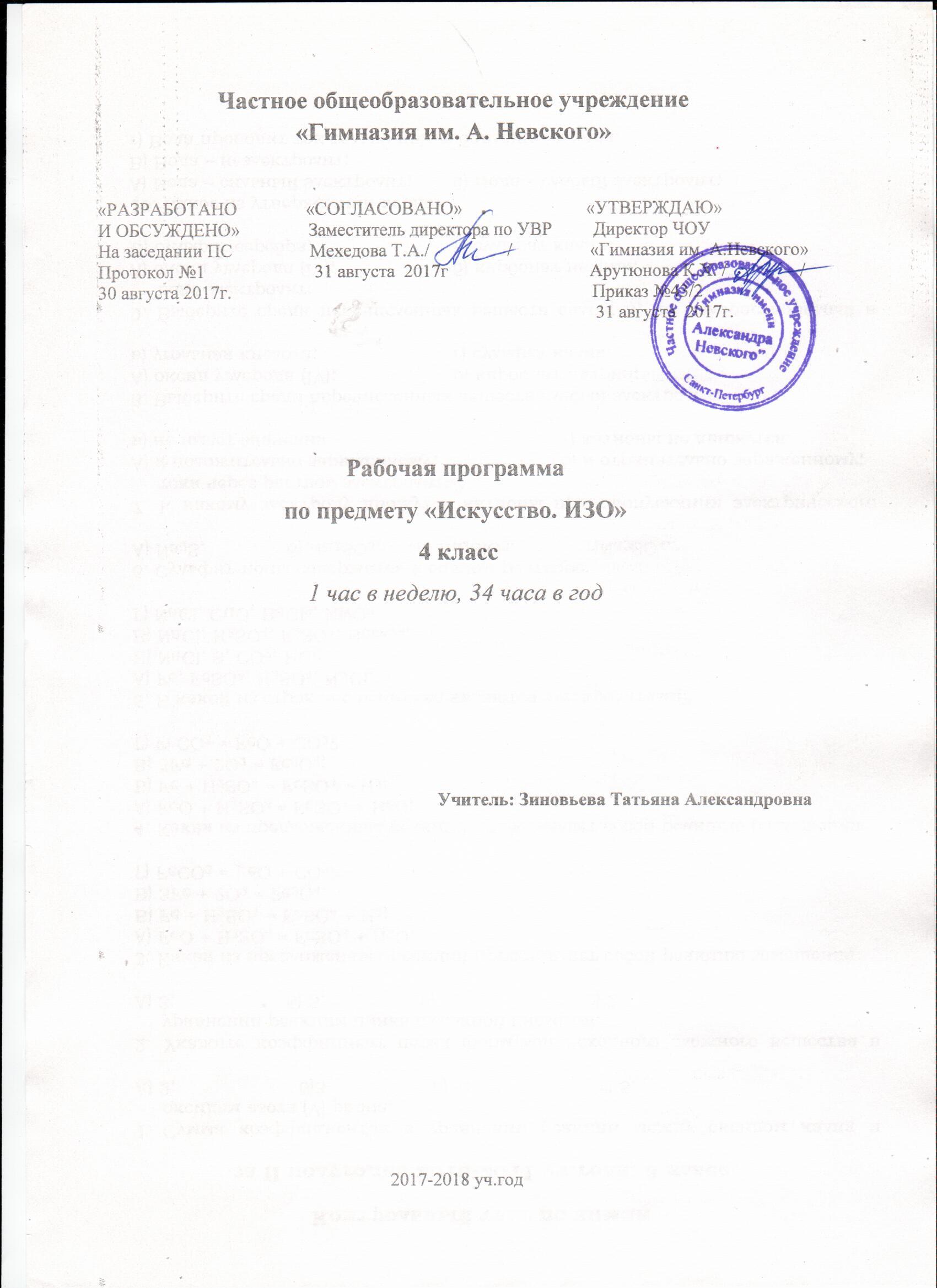 Частное общеобразовательное учреждение«Гимназия им. А. Невского»«РАЗРАБОТАНО               «СОГЛАСОВАНО»                           «УТВЕРЖДАЮ»И ОБСУЖДЕНО»               Заместитель директора по УВР         Директор ЧОУНа заседании ПС                 Мехедова Т.А./                 /                 «Гимназия им. А.Невского»Протокол №1                        31 августа  2017г                               Арутюнова К.Х. /                /                  30 августа 2017г.                                                                               Приказ №43/2                                                                                                             31 августа  2017г.  Рабочая программапо предмету «Искусство. ИЗО» 4 класс1 час в неделю, 34 часа в годУчитель: Зиновьева Татьяна Александровна2017-2018 уч.годПояснительная запискаПрограмма курса  по изобразительному искусству создана на основе Федерального Государственного стандарта начального общего образования, Примерной программы начального общего образования по изобразительному искусству и программы «Изобразительное искусство 1-4 классы» под редакцией Т.Я.Шпикаловой.В результате изучения изобразительного искусства реализуются следующие цели:воспитание эстетических чувств, интереса к изобразительному искусству; обогащение нравственного опыта, представлений о добре и зле; воспитание нравственных чувств, уважения к культуре народов многонациональной России и других стран; готовность и способность выражать и отстаивать свою общественную позицию в искусстве и через искусство;развитие воображения, желания и умения подходить к любой своей деятельности творчески, способности к восприятию искусства и окружающего мира, умений и навыков сотрудничества в художественной деятельности.Перечисленные цели реализуются в конкретных задачах обучения:развивать способности  к художественно-образному, эмоционально-ценностному восприятию произведений изобразительного искусства, выражению в творческих работах своего отношения к окружающему миру;совершенствовать  эмоционально-образного восприятия произведений искусства и окружающего мира;развивать способности видеть проявление художественной культуры в реальной жизни (музеи, архитектура, дизайн, скульптура и др.);помочь освоить первоначальные знания о пластических искусствах: изобразительных, декоративно-прикладных, архитектуре и дизайне — их роли в жизни человека и общества;научить овладеть  элементарной художественной грамотой; формировать  художественный кругозор и приобретение опыта работы в различных видах художественно-творческой деятельности, разными художественными материалами; совершенствование эстетического вкуса.ОБЩАЯ ХАРАКТЕРИСТИКА КУРСАУчебный материал в программе представлен блоками, отражающими деятельностный характер и коммуникативно-нравственную сущность художественного образования: «Виды художественной деятельности», «Азбука искусства», «Значимые темы искусства», «Опыт художественно-творческой деятельности». Специфика подобного деления на блоки состоит в том, что первый блок раскрывает содержание учебного материала, второй блок даѐт инструментарий для его практической реализации, третий намечает духовно-нравственную эмоционально-ценностную направленность тематики заданий, четвёртый содержит виды и условия деятельности, в которых ребенок может получить художественно-творческий опыт. Все блоки об одном и том же, но раскрывают разные стороны искусства: типологическую, языковую, ценностно-ориентационную, деятельностную. Они в разной мере присутствуют почти на каждом уроке. В комплексе все блоки направлены на решение задач начального художественного образования и воспитания.МЕСТО УЧЕБНОГО ПРЕДМЕТА В УЧЕБНОМ ПЛАНЕВ учебном плане на изучение и зобразительного искусства в каждом классе начальной школы отводится по 1 ч в неделю, всего —  135 ч. В 1 классе – 33 часа (33 учебные недели), во 2- 4классы  по 34 часа ( 34 учебные недели).ЦЕННОСТНЫЕ ОРИЕНТИРЫ СОДЕРЖАНИЯ УЧЕБНОГО ПРЕДМЕТАУникальность и значимость учебного курса определяются нацеленностью на духовно-нравственное воспитание и развитие способностей и творческого потенциала ребёнка, формирование ассоциативно-образного пространственного мышления, интуиции. У младших школьников развивается способность восприятия сложных объектов и явлений, их эмоционального оценивания.Доминирующее значение имеет направленность курса на развитие эмоционально-ценностного отношения ребенка к миру, его духовно-нравственное воспитание. Овладение основами художественного языка, получение эмоционально-ценностного опыта, эстетического восприятия мира и художественно-творческой деятельности помогут младшим школьникам при освоении смежных дисциплин, а в дальнейшем станут основой отношения растущего человека к себе, окружающим людям, природе, науке, искусству и культуре в целом.Направленность на деятельностный и проблемный подходы в обучении искусству диктует необходимость для ребенка экспериментирования с разными художественными материалами, понимания их свойств и возможностей для создания выразительного образа. Разнообразие художественных материалов и техник, используемых на уроках, поддерживает интерес учащихся к художественному творчеству.ЛИЧНОСТНЫЕ, МЕТАПРЕДМЕТНЫЕ РЕЗУЛЬТАТЫ ОСВОЕНИЯ КУРСАПредставленная программа обеспечивает достижение личностных, метапредметных и предметных результатов.Личностные результаты:1)	формирование основ российской гражданской идентичности, чувства гордости за свою Родину, российский народ и историю России, осознание своей этнической и национальной принадлежности, формирование ценностей многонационального российского общества; становление гуманистических демократических ценностных ориентаций;2)	формирование целостного, социально ориентированного взгляда на мир в его органическом единстве и разнообразии природы, народов, культур и религий;3)	формирование уважительного отношения к иному мнению, истории и культуре других народов;4)	овладение начальными навыками адаптации в динамично изменяющемся и развивающемся мире;5)	принятие и освоение социальной роли обучающегося, развитие мотивов учебной деятельности и формирование личностного смысла учения;6)	формирование эстетических потребностей, ценностей и чувств;7)	развитие этических чувств, доброжелательности и эмоционально-нравственной отзывчивости, понимания и сопереживания чувствам других людей;8)	развитие навыков сотрудничества со взрослыми и сверстниками в разных социальных ситуациях, умения не создавать конфликтов и находить выходы из спорных ситуаций;9)	формирование установки на безопасный, здоровый образ жизни, наличие мотивации к творческому труду, работе на результат, бережному отношению к материальным и духовным ценностям.Метопредметные результаты:1)	овладение способностью принимать и сохранять цели и задачи учебной деятельности, поиска средств еѐ осуществления;2)	освоение способов решения проблем творческого и поискового характера;3)	формирование умения планировать, контролировать и оценивать учебные действия в соответствии с поставленной задачей и условиями её реализации; определять наиболее эффективные способы достижения результата;4)	формирование умения понимать причины успеха/неуспеха учебной деятельности и способности конструктивно действовать даже в ситуациях неуспеха;5)	использование знаково-символических средств представления информации для создания моделей изучаемых объектов и процессов, схем решения учебных и практических задач;6)	активное использование речевых средств информации и коммуникационных технологий (далее — ИКТ) для решения коммуникативных и познавательных задач;7)	использование различных способов поиска (в справочных источниках и открытом учебном информационном пространстве сети Интернет), сбора, обработки, анализа, организации, передачи и интерпретации информации в соответствии с коммуникативными и познавательными задачами и технологиями учебного предмета; в том числе умение вводить текст с помощью клавиатуры, фиксировать (записывать) в цифровой форме измеряемые величины и анализировать изображения, звуки, готовить своё выступление и выступать с аудио-, видео- и графическим сопровождением; соблюдать нормы информационной избирательности, этики и этикета;8)	овладение навыками смыслового чтения текстов различных стилей и жанров в соответствии с целями и задачами9)	овладение логическими действиями сравнения, анализа, синтеза, обобщения, классификации по родовидовым признакам, установления аналогий и причинно-следственных связей, построения рассуждений, отнесения к известным понятиям;10)	готовность слушать собеседника и вести диалог; готовность признавать возможность существования различных точек зрения и права каждого иметь свою; излагать свое мнение и аргументировать свою точку зрения и оценку событий;11)	определение общей цели и путей её достижения; умение договариваться о распределении функций и ролей в совместной деятельности; осуществлять взаимный контроль в совместной деятельности, адекватно оценивать собственное поведение и поведение окружающих; 12) овладение базовыми предметными и межпредметными понятиями, отражающими существенные связи и отношения между объектами и процессами.Предметные результаты:1)	сформированность первоначальных представлений о роли изобразительного искусства в жизни человека, его роли в духовно-нравственном развитии человека;2)	сформированность основ художественной культуры, в том числе на материале художественной культуры родного края, эстетического отношения к миру; понимание красоты как ценности; потребности в художественном творчестве и в общении с искусством;3)	овладение практическими умениями и навыками в восприятии, анализе и оценке произведений искусства;4)	овладение элементарными практическими умениями и навыками в различных видах художественной деятельности (рисунке, живописи, скульптуре, декоративно-прикладной деятельности, художественном конструировании), а также в специфических формах художественной деятельности, базирующихся на ИКТ (цифровая фотография, видеозапись, элементы мультипликации и пр.).СОДЕРЖАНИЕ КУРСАВИДЫ ХУДОЖЕСТВЕННОЙ ДЕЯТЕЛЬНОСТИВосприятие произведений искусства. Особенности художественного творчества: художник и зритель. Образная сущность искусства: художественный образ, его условность, передача общего через единичное. Отражение в произведениях пластических искусств общечеловеческих идей о нравственности и эстетике: отношение к природе, человеку и обществу. Фотография и произведение изобразительного искусства: сходство и различия. Человек, мир природы в реальной жизни: образы человека, природы в искусстве. Представления о богатстве и разнообразии художественной культуры (на примере культуры народов России). Выдающиеся представители изобразительного искусства народов России (по выбору). Ведущие художественные музеи России (ГТГ, Русский музей, Эрмитаж) и региональные музеи. Восприятие и эмоциональная оценка шедевров русского и мирового искусства. Представление о роли изобразительных (пластических) искусств в повседневной жизни человека, в организации его материального окружения.Рисунок. Материалы для рисунка: карандаш, ручка, фломастер, уголь, пастель, мелки и т. д. Приёмы работы с различными графическими материалами. Роль рисунка в искусстве: основная и вспомогательная. Красота и разнообразие природы, человека, зданий, предметов, выраженные средствами рисунка. Изображение деревьев, птиц, животных: общие и характерные черты.Живопись. Живописные материалы. Красота и разнообразие природы, человека, зданий, предметов, выраженные средствами живописи. Цвет — основа языка живописи. Выбор средств художественной выразительности для создания живописного образа в соответствии с поставленными задачами. Образы природы и человека в живописи.Скульптура. Материалы скульптуры и их роль в создании выразительного образа. Элементарные приёмы работы с пластическими скульптурными материалами для создания выразительного образа (пластилин, глина — раскатывание, набор объема, вытягивание формы). Объём — основа языка скульптуры. Основные темы скульптуры. Красота человека и животных, выраженная средствами скульптуры.Художественное конструирование и дизайн. Разнообразие материалов для художественного конструирования и моделирования (пластилин, бумага, картон и др.). Элементарные приёмы работы с различными материалами для создания выразительного образа (пластилин —раскатывание, набор объёма, вытягивание формы; бумага и картон — сгибание, вырезание). Представление о возможностях использования навыков художественного конструирования и моделирования в жизни человека.Декоративно-прикладное искусство. Истоки декоративно-прикладного искусства и его роль в жизни человека. Понятие о синтетичном характере народной культуры (украшение жилища, предметов быта, орудий труда, костюма; музыка, песни, хороводы; былины, сказания, сказки). Образ человека в традиционной культуре. Представления народа о мужской и женской красоте, отражённые в изобразительном искусстве, сказках, песнях. Сказочные образы в народной культуре и декоративно-прикладном искусстве. Разнообразие форм в природе как основа декоративных форм в прикладном искусстве (цветы, раскраска бабочек, переплетение ветвей деревьев, морозные узоры на стекле и т. д.). Ознакомление с произведениями народных художественных промыслов в России (с учѐтом местных условий).АЗБУКА ИСКУССТВА(ОБУЧЕНИЕ ОСНОВАМ ХУДОЖЕСТВЕННОЙ ГРАМОТЫ). КАК ГОВОРИТ ИСКУССТВО?Композиция. Элементарные приёмы композиции на плоскости и в пространстве. Понятия: горизонталь, вертикаль и диагональ в построении композиции. Пропорции и перспектива. Понятия: линия горизонта, ближе — больше, дальше — меньше, загораживания. Роль контраста в композиции: низкое и высокое, большое и маленькое, тонкое и толстое, темное и светлое, спокойное и динамичное и т. д. Композиционный центр (зрительный центр композиции). Главное и второстепенное в композиции. Симметрия и асимметрия.Цвет. Основные и составные цвета. Тёплые и холодные цвета. Смешение цветов. Роль белой и чёрной красок в эмоциональном звучании и выразительности образа. Эмоциональные возможности цвета. Практическое овладение основами цветоведения. Передача с помощью цвета характера персонажа, его эмоционального состояния.Линия. Многообразие линий (тонкие, толстые, прямые, волнистые, плавные, острые, закруглённые спиралью, летящие) и их знаковый характер. Линия, штрих, пятно и художественный образ. Передача с помощью линии эмоционального состояния природы, человека, животного.Форма. Разнообразие форм предметного мира и передача их на плоскости и в пространстве. Сходство и контраст форм. Простые геометрические формы. Природные формы. Трансформация форм. Влияние формы предмета на представление о его характере. Силуэт.Объём. Объём в пространстве и объём на плоскости. Способы передачи объёма. Выразительность объёмных композиций.Ритм. Виды ритма (спокойный, замедленный, порывистый, беспокойный и т. д.). Ритм линий, пятен, цвета. Роль ритма в эмоциональном звучании композиции в живописи и рисунке. Передача движения в композиции с помощью ритма элементов. Особая роль ритма в декоративно-прикладном искусстве.ЗНАЧИМЫЕ ТЕМЫ ИСКУССТВА. О ЧЁМ ГОВОРИТ ИСКУССТВО?Земля — наш общий дом. Наблюдение природы и природных явлений, различение их характера и эмоциональных состояний. Разница в изображении природы в разное время года, суток, в различную погоду. Жанр пейзажа. Пейзажи разных географических широт. Использование различных художественных материалов и средств для создания выразительных образов природы. Постройки в природе: птичьи гнёзда, норы, ульи, панцирь черепахи, домик улитки. Восприятие и эмоциональная оценка шедевров русского и зарубежного искусства, изображающих природу (например, А. К. Саврасов, И. И. Левитан, И. И. Шишкин, Н. К. Рерих, К. Моне, П. Сезанн, В. Ван Гог и др.). Знакомство с несколькими наиболее яркими культурами мира, представляющими разные народы и эпохи (например, Древняя Греция, средневековая Европа, Япония или Индия). Роль природных условий в характере культурных традиций разных народов мира. Образ человека в искусстве разных народов. Образы архитектуры и декоративно-прикладного искусства.Родина моя — Россия. Роль природных условий в характеристике традиционной культуры народов России. Пейзажи родной природы. Единство декоративного строя в украшении жилища, предметов быта, орудий труда, костюма. Связь изобразительного искусства с музыкой, песней, танцами, былинами, сказаниями, сказками. Образ человека в традиционной культуре. Представления народа о красоте человека (внешней и духовной), отражённые в искусстве. Образ защитника Отечества. Человек и человеческие взаимоотношения. Образ человека в разных культурах мира. Образ современника. Жанр портрета. Темы любви, дружбы, семьи в искусстве. Эмоциональная и художественная выразительность образов персонажей, пробуждающих лучшие человеческие чувства и качества: доброту, сострадание, поддержку, заботу, героизм, бескорыстие и т. д. Образы персонажей, вызывающие гнев, раздражение, презрение. Искусство дарит людям красоту. Искусство вокруг нас сегодня. Использование различных художественных материалов и средств для создания проектов красивых, удобных и выразительных предметов быта, видов транспорта. Представление о роли изобразительных (пластических) искусств в повседневной жизни человека, в организации его материального окружения. Отражение в пластических искусствах природных, географических условий, традиций, религиозных верований разных народов (на примере изобразительного и декоративно-прикладного искусства народов России). Жанр натюрморта. Художественное конструирование и оформление помещений и парков, транспорта и посуды, мебели и одежды, книг и игрушек.ОПЫТ ХУДОЖЕСТВЕННО-ТВОРЧЕСКОЙ ДЕЯТЕЛЬНОСТИУчастие в различных видах изобразительной, декоративно-прикладной и художественно-конструкторской деятельности. Освоение основ рисунка, живописи, скульптуры, декоративно-прикладного искусства. Изображение с натуры, по памяти и воображению (натюрморт, пейзаж, человек, животные, растения).Овладение основами художественной грамоты: композицией, формой, ритмом, линией, цветом, объёмом, фактурой.Создание моделей предметов бытового окружения человека. Овладение элементарными навыками лепки и бумагопластики.Выбор и применение выразительных средств для реализации собственного замысла в рисунке, живописи, аппликации, скульптуре, художественном конструировании.Передача настроения в творческой работе с помощью цвета, тона, композиции, пространства, линии, штриха, пятна, объёма, фактуры материала.Использование в индивидуальной и коллективной деятельности различных художественных техник и материалов: коллажа, граттажа, аппликации, компьютерной анимации, натурной мультипликации, фотографии, видеосъёмки, бумажной пластики, гуаши, акварели, пастели, восковых мелков, туши, карандаша, фломастеров, пластилина, глины, подручных и природных материалов.Участие в обсуждении содержания и выразительных средств произведений изобразительного искусства, выражение своего отношения к произведению.Учебно - тематическое планирование в 4 классеНОРМЫ ОЦЕНКИ ЗНАНИЙ, УМЕНИЙ, НАВЫКОВ УЧАЩИХСЯ ПО ИЗОБРАЗИТЕЛЬНОМУ ИСКУССТВУОценивая выполненную ребенком работу  на уроках ИЗО необходимо учитывать не только специальные художественные способности школьника, но и его творчество, инициативу, составляющие основу созидательной деятельности. Особенно, если учесть, что принцип связи искусства с жизнью осуществляется не только и не столько в рамках урока, то существенным для педагога является вопрос оценивания познавательной деятельности учащегося вне школы. Это его работа по выполнению домашнего задания, которая может быть представлена в поисково-исследовательской деятельности, самостоятельная работа по выполнению творческих заданий и др.Важно наряду с художественным творчеством оценивать интеллектуальные инициативные творческие проявления школьника: оригинальность его вопросов, самостоятельных поисков дополнительного материала, высказанных интересных предположений и т.д. Здесь нужно исходить из того, что сама творческая способность человека предполагает наличие двух составляющих: способность накапливать, осваивать багаж знаний, того, что уже создало человечество, и способность нарушить сложившийся стереотип, готовность делать шаг в неведомое. Причем свое социальное признание учащиеся могут получить и во внеклассных мероприятиях: викторинах, конкурсах и т.д.Но если вся оценочная деятельность будет проводиться только по результатам созданной детской продукции, тоже имеющей свои нюансы: по мастерству или творческой выразительности, – то школьнику станет ясно, что его оценивают в основном как исполнителя, следующего учительским образцам, по определенным правилам, инструкциям. Тогда, естественно, неумение школьника при выполнении рисунка вписаться в предъявляемые учителем требования будут его приводить к неудовлетворенности, а, следовательно, к снижению интереса к изобразительной деятельности.При определении критериев оценивания художественно-творческих достижений учащихся необходимо учитывать, что нужна такая система оценивания, которая позволила бы:отслеживать путь развития ребёнка на протяжении всей его учебной деятельности (познавательной, созидательной);оценивать мотивационную деятельность;предоставить картину роста личностных достижений для родителей ученика;более эффективно участвовать в накопительной системе («портфолио»).При этом необходим более широкий взгляд на личностно-деятельностный подход, который иногда трактуется как деятельностно-личностный. Поскольку формирование личности происходит как благодаря той деятельности, в которую она включена, так и тем отношениям, которые возникают и упрочиваются в процессе этой деятельности, что имеет едва ли не решающее значение для становления личности (И.Ф. Харламов), то здесь будет правильнее говорить о продуктивности, так сказать, деятельностно-отношенческой концепции воспитания. Основания для такой точки зрения очевидны: именно в деятельности и связанных с ней отношениях изначально коренятся социальные и психолого-педагогические источники личностного формирования растущего человека. При определении критериев оценивания нужно не разъединять критерии оценки детского рисунка и детского художественного творчества, а обозначать их условно, ибо творческий процесс – целостный и обязательно включает в себя конечный продукт (в данном случае детский рисунок), без которого вообще нет смысла говорить о каком-либо творчестве. Результатом же творчества определять те качественные приращения личности (личные достижения учащихся), которые осознаются личностью как положительный и значимый для нее результат. Кроме того, рисование и другая изобразительная деятельность есть вершина взаимодействия детей с художественной средой. И здесь мало созерцать художественную среду, необходимо учить детей её отражать в соответствии с их идеалом, в чём видна возможность развития их творчества.Всю познавательную и созидательную деятельность школьника на уроке можно оценивать по четырем критериям:готовность к сотрудничеству с учителем; отношение, интересы, способности детей (в том числе к самоанализу), проявляющиеся в художественном творчестве; мастерство (способы творческих действий) с учетом качества детской продукции; общественно-полезная значимость результатов художественного труда школьников, важна значимость результата, как для развития школьника, так и окружающих. Под критерием готовность к сотрудничеству с учителем имеется ввиду наличие необходимых художественных материалов, разноуровневый объем выполненного домашнего задания, поисково-исследовательская деятельность.Второй критерий - отношение, интересы – отражает степень увлеченности, вдохновения и стремления школьником выразить свое отношение к воспринимаемому и изображаемому в работе через определение уровней:- эмоционального отношения к воспринимаемому и изображаемому явлению (мотивы деятельности, их изменение, если есть, доставляющие детям удовольствие от работы и удовлетворение своими результатами);- волевых свойств личности, обеспечивающих практическую реализацию творческих замыслов (упорства и настойчивости в поисках решения нового произведения);- возникновения потребностей, интересов к творчеству (в связи с различными видами художественной деятельности).Третий критерий – мастерство (способы творческих действий) - призван определить уровень владения школьником художественными способностями, относящимися к изобразительной грамоте, через передачу формы, состоящей из линии (абриса), поверхности, и необходимыми навыками использования образных средств изображения и выражения в передаче данной формы. Составляющими являются:- передача чувства формы и фактуры (уровень передачи светотеневого объема; цветового решения и эмоционального использования цвета, гармоничного цветового строя; особенности в создании единства строя изображения, гармонии колорита);- сложность замысла - предварительной продуманности школьником использования образных средств изображения и выражения (уровень соответствия детской работы художественным элементарным требованиям: композиционное решение замысла – выделение главного в композиции (фронтальное и угловое размещение предметов, наличие количества объектов, фигур людей от замысла, передача их величин, их взаимосвязь, связь композиционного центра со зрительным восприятием);- сложности применяемых техник и приемов (особенность использования изобразительных средств в композиции: линии, мазка и т.д.);- оригинальность, непосредственность, индивидуальность характера отражения своего отношения к данной теме.Третий критерий по своей сути отражает оценку созидательной деятельности учащегося через учебную или творческую работу (упражнение, рисунок и др.). Четвертый критерий – общественно полезная значимость результатов художественного труда школьников - включает в себя:- соответствие детской работы теме, определенной идее (если тема и идея были заданы), анализ приобретенных художественно-творческих достижений в познавательной и созидательной деятельности (оценивается учащимся);- сопоставление самооценки учащегося с оценкой учителя (данная составляющая оценивается учителем).Оценивание по данному критерию проходит через призму личностных достижений школьника, его художественно-творческого развития, возможности участия выполненной работы в разноуровневых выставках. Оно является итоговым, дает полное представление о значимости детских работ (их ценности), о возможности их участия в тех или иных выставках, без чего творческая деятельность считается неполной, т.е. незавершённой. Кроме того, участие в выставках детей является непременным условием в критериях оценки творческой деятельности детских коллективовОценка "5" учащийся  полностью справляется с поставленной целью урока, к выполнению задания относится творчески, оригинальноправильно умеет применить полученные  знания на практике; легко использует различные техники и приемы для изображения,верно решает композицию рисунка, т.е. гармонично согласовывает между  собой все компоненты изображения, работу выполняет грамотно, умеет правильно передать фактуру, форму, цвет изображаемого, умеет подметить и передать в изображении наиболее характерное, хорошо передает основную идею своего замыслаУчащийся сам удовлетворен результатом своего труда, выполнение работы доставляет ему удовольствиеОценка "4" учащийся полностью овладел программным материалом, гармонично согласовывает между собой все компоненты изображения; но при выполнении работы допускает неточности второстепенного характера; не всегда бывает настойчив в поиске решения проблем.умеет подметить, но не совсем точно передаёт в изображении наиболее характерное, умеет передать основную идею замыслаУмеет использовать в своей работе различные художественные техники и приемы.Оценка "3"учащийся слабо справляется с поставленной целью урока;малоинициативен, к работе подходит не творчески, слабо умеет применять художественные техники и приемыдопускает ошибки при составлении композиции, идея в работе просматривается слабо,работает неаккуратно, выполнение работы не доставляет самому учащемуся удовлетворенияОценка "2" Учащийся не справляется с поставленной целью урока, не умеет на практике применить полученные знания и уменияУчебно-методическое и материально-техническое обеспечениеКнигопечатная продукцияШпикалова Т. Я., Ершова Л. В.  Рабочая программа «Изобразительное искусство». Предметная линия  учебников Т.Я.Шпикаловой, А.В.Ершовой. 1-4 классы.- М., «Просвещение», 2011Учебники Шпикалова Т. Я. Изобразительное искусство. 4 класс. Учебник для общеобразовательных учреждений. – М., Просвещение, 2015Шпикалова Т. Я., Ершова Л. В., Макарова Н. Р. и др. Изобразительное искусство. Творческая тетрадь. 1 класс. Пособие для учащихся общеобразовательных учреждений. – М.,  Просвещение, 2011.Учебное оборудование:1.	Компьютер, мультимедийный проектор.2.	Ресурсы интернета.3.	Наглядные пособия (таблицы,  учебные картины, портреты художников, схемы, плакаты, таблички с терминами).дополнительная литература для учителя Комарова Т. С., Савенков А. И. Коллективное творчество детей. – М.: Российское педагогическое агентство, 1998. – 98 с. Комарова Т. С. Народное искусство в воспитании детей. – М.: Российское педагогическое агентство, 1997. – 112 с. Компанцева Л. В. Поэтический образ природы в детском рисунке. – М.: Просвещение, 1985. – 75 с. Курочкина Н. А. Детям о книжной графике. – СПб.: Акцидент, 1997. – 63 с. Курочкина Н. А. Знакомство с натюрмортом. – СПб.: Акцидент, 1998. – 72 с. Курочкина Н. А. Дети и пейзажная живопись. Времена года. Учимся видеть, ценить, создавать красоту. – СПб.: ДЕТСТВО-ПРЕСС, 2003 – 234 с. Лялина Л. А. Дизайн и дети: Методические рекомендации. – М.: ТЦ Сфера, 2006. – 96 с. Основы рисунка. - М.: АСТ, 2004.- 43 с. Свиридова О. В. Изобразительное искусство. 5-8 классы: проверочные и контрольные тесты. – Волгоград: Учитель, 2008. – 93 с. Трофимова М. В., Тарабарина Т. И. И учеба, и игра: изобразительное искусство. Популярное пособие для родителей и педагогов. – Ярославль: Академия развития, 1997.- 192 с. Шпикалова Т. Я. Основы народного и декоративно-прикладного искусства для школ с углубленным изучением предметов художественно-эстетического цикла (1-4 кл.) Шпикалова Т. Я., Величкина Г. А. Основы народного и декоративно-прикладного искусства. – М.: Мозаика-Синтез, 1998. Под ред. Т. Я. Шпикаловой. Бабушкины уроки: Народное искусство Русского Севера: занятия с младшими шк-ми: Учеб.-метод. пособие. – М.: Гуманит. изд. центр ВЛАДОС, 2001. Под ред. Т. Я. Шпикаловой. Возвращение к истокам: Народное искусство и детское творчество: Учеб.-метод. пособие. – М.: Гуманит. изд. центр ВЛАДОС, 2001. Под ред. Т. Я. Шпикаловой. Детям – о традициях народного мастерства. Осень: Учеб.-метод. пособие / В 2 ч. – М.: Гуманит. изд. центр ВЛАДОС, 2001. дополнительная литература для учащихся: Вильчинский В. М. Учитесь рисовать: Альбом для 3 класса. – Киев: Радянська школа, 1983 – 72 с. Порте П. Учимся рисовать человека / Пер. с фр. Э. А. Болдиной. – М.: ООО «Мир книги», 2005.- 123 с. Порте П. Учимся рисовать окружающий мир / Пер. с фр. Э. А. Болдиной. – М.: ООО «Мир книги», 2005. – 124 с. Порте П. Учимся рисовать диких животных / Пер. с фр. Э. А. Болдиной. – М.: ООО «Мир книги», 2005. – 122 с. Порте П. Учимся рисовать от А до Я / Пер. с фр. Э. А. Болдиной. – М.: ООО «Мир книги», 2005. – 123 с. Стебловская Л. П. Учитесь рисовать: Альбом для учащихся второго года обучения. – Киев, Рад. шк., 1989. – 75 с. Ушакова О. Д. Великие художники: Справочник школьника. – СПб.: Издательский Дом «Литера», 2004. – 37 с. КАЛЕНДАРНО-ТЕМАТИЧЕСКОЕ ПЛАНИРОВАНИЕ№ 
урокаКол-во часовТема урокаОсновное                        содержание темы, термины и понятияФорма  работыОсновные виды учебной деятельности учащихсяОсновные виды учебной деятельности учащихсяТворческая,                   исследовательская
 проектная деятельность учащихсяФормы контроля№ 
урокаКол-во часовТема урокаОсновное                        содержание темы, термины и понятияФорма  работыпредметныеЛичностные, метопредметные УУДТворческая,                   исследовательская
 проектная деятельность учащихсяФормы контроляВосхитись вечно живым миром красоты (11 ч.)Восхитись вечно живым миром красоты (11 ч.)Восхитись вечно живым миром красоты (11 ч.)Восхитись вечно живым миром красоты (11 ч.)Восхитись вечно живым миром красоты (11 ч.)Восхитись вечно живым миром красоты (11 ч.)Восхитись вечно живым миром красоты (11 ч.)Восхитись вечно живым миром красоты (11 ч.)1-1Целый мир от красоты. Пейзаж: пространство, композиционный центр, цветовая гамма, линия, пятно. Образ пространства в искусстве Знакомство с учебником и творческой тетрадью. Ориентирование по учебнику. Организация рабочего места. О чем говорит искусство? Представление о многообразии мира. Образ пространства в искусстве. Произведения изобразительного искусства отечественных авторов, отражающих представление о мироздании. Образ мира у древних славян. Каким видится мир каждому из нас. Создание композиции, отображающей представления о многообразии мира. Композиционные схемы рисункаБеседа о многообразии и богатстве окружающего человека мира, об особенностях отображения его в произведениях разных видов искусств. Работа с текстом учебника и подготовка ответов на вопросы по произведениям вернисажа «Как прекрасен этот мир...». Устное описание народного мировосприятия, прослушивание сообщений о собственном видении мира. Выполнение задания в творческой тетради. Обсуждение рисунков: выявление наиболее удачных образов целого мира, рассказ об особенностях изображения картины мира в этих работахПознакомятся с учебником и творческой тетрадью. Получат представление о целостной картине мира через художественный образ произведений разных видов искусства. Повторят знания о композиционных схемах, последовательность работы над рисунком. Овладеют изобразительными и композиционными навыками: в передаче собственного представления о мире. Научатся работать с учебником и творческой тетрадью, отображать в рисунке свои представления о многообразии мираРегулятивные: контролировать свои действия по точному и оперативному ориентированию в учебнике; принимать учебную задачу; планировать алгоритм действий по организации своего рабочего места с установкой на функциональность, удобство, рациональность и безопасность в размещении и применении необходимых на уроке изобразительного искусства принадлежностей и материалов.Познавательные: общеучебные – осознанное и произвольное речевое высказывание в устной форме о многообразных проявлениях жизни; выявление с помощью сравнения отдельных признаков, характерных для сопоставляемых произведений, представлений художников о богатстве окружающего мира, особенностях отображения его в произведениях разных авторов; логические – осуществление поиска информации из разных источников, расширяющей и дополняющей представление о разнообразии окружающего мира.Коммуникативные: уметь инициативно сотрудничать в поиске и сборе ин-формации, использовать образную речь при описании представлений о мироздании, приводить примеры пословиц, отвечать на вопросы, делать выводы.Личностные: воспринимают и выражают в творческой работе свое видение окружающего мира и отношение к нему; сориентированы на эмоционально-эстетическое восприятие народного представления о мире, запечатленного в произведениях живописи, графики, народного и декоративно-прикладного искусстваУстное описание народного мировосприятия.Рассуждение на тему «О чем говорит искусство?». Исследование: найти подтверждение в пословицах, поговорках тому, что мир состоит из трех частей – небесной, земной, подземной, связанных между собойРисунок, передающий видение мира, в котором мы живем, с отражением в рисунке народного представления о мире: «Рыбам –вода, птицам – воздух, человеку – вся земля», выполненный цветными карандашами, фломастерами или цветными мелками (по выбору)2-1Древо жизни – символ мироздания. Наброски и зарисовки: линия, штрих, пятно, светотень. Символическое и реалистическое изображение. Символичность народного искусства. Образ дерева в мифах, литературе и изобразительном искусстве. Произведения народного и профессионального искусства, отображающие общие истоки в природе и мифопоэтическое отношение человека к ней. Анализ набросков деревьев, выполненных И. Шишкиным. Советы художника. Последовательность работы над рисункомЗнакомство с ведущими символами-образами народного и изобразительного искусства, главным его мотивом – древом жизни. Работа с текстом учебника и диалог по произведениям вернисажа «Лесные исполины», анализ набросков, созданных художниками. Выполнение набросков и зарисовок деревьев с натуры или по памяти, по представлению. Просматривание и обсуждение работ, выявление наиболее характерных и выразительных изображений деревьевРасширят представление об одном из ведущих и древнейших символов-образов искусства – древа. Узнают о связи между явлениями и объектами природы и их художественным отображением в произведениях живописи, графики, народного искусства с опорой на материал предыдущего урока. Научатся передавать характерные признаки пород деревьев, особенности их конфигурации в набросках и зарисовках. Овладеют навыками быстрого рисования с использованием графического приема «живая линия»Регулятивные: уметь организовывать свое рабочее место с учетом удобства и безопасности работы, планировать, контролировать и оценивать учебные действия в соответствии с поставленной задачей и условиями ее реализации; определять наиболее эффективные способы достижения результата. Познавательные: общеучебные – умение самостоятельно формулировать творческую проблему, делать умозаключения и выводы в словесной форме, производить логические мыслительные операции для решения творческой задачи; логические – осуществление поиска информации из разных источников, расширяющей и дополняющей представление о древе жизни – символе мироздания.Коммуникативные: уметь участвовать в обсуждении использования выразительных средств в произведениях изобразительного искусства, литературе, отображающих образ-символ – древо жизни, строить понятные речевые высказывания, отстаивать собственное мнение, формулировать ответы на вопросы.Личностные: сориентированы на эмоционально-эстетический отклик при восприятии явлений природы и произведений искусства; осознают необходимость бережного отношения к окружающему миру; имеют позитивное отношение к изобразительной деятельностиТворческая работа: выполнить зарисовки и наброски деревьев с натуры, по памяти или по представлению.Сочинение-рассуждение о ярко выраженной символичности народного искусстваНаброски и зарисовки деревьев с натуры или по памяти, по представлению, выполненные карандашами, углем, фломастером или мелками (по выбору)3-1Мой край родной. моя земля. Пейзаж: пространство, план, цвет, свет. Графический пейзаж Жанры изобразительного искусства. Мой край родной, моя земля. Классический русский пейзаж. Пейзажи И. Шишкина, А. Саврасова, И. Левитана, Ф. Васильева. Графический пейзаж. Дерево как символ Родины. Пейзаж России: создание композиции в графической технике. Выбор способа воплощения замысла, подбор художественных материаловБеседа об особенностях национального русского пейзажа в природе и искусстве. Знакомство с произведениями художников-пейзажистов. Диалог по произведениям вернисажа «На тысячу верст Россия – родной край...». Анализ вариантов композиционных решений пейзажа с ярко выраженными национальными признаками. Самостоятельная творческая работа по заданию в творческой тетради. Обсуждение работ, прослушивание сообщений авторов рисунков о содержании их замысла и способах его претворенияРасширят представление о жанрах изобразительного искусства, о пейзаже. Узнают о способах решения композиции (условно-декоративное и реалистическое). Овладеют приемами композиционного построения пейзажа с изображением деревьев, графических навыков, в передаче замысла художественными средствамиРегулятивные: уметь организовывать свое творческое пространство, определять последовательность промежуточных целей с учётом конечного результата; отличать верно выполненное задание от неверного; адекватно воспринимать оценку своей работы, высказанную педагогом или сверстниками.Познавательные: общеучебные – выявление с помощью сравнения отдельных признаков, характерных для классических русских пейзажей; анализ вариантов композиционных схем; освоение способов решения проблем творческого и поискового характера; логические – осуществление поиска информации из разных источников, расширяющей и дополняющей представление о пейзаже, композиционных схемах, русских художниках-пейзажистах.Коммуникативные: уметь активно слушать одноклассников, учителя, вступать в коллективное учебное сотрудничество, совместно рассуждать и находить ответы на вопросы, формулировать их; использовать образную речь при описании пейзажей, показывая чуткость к меткому слову в устном народном творчестве (на примерах пословиц, поговорок).Личностные: выражают в пейзаже свое отношение к образу дерева; сориентированы на проявление добрых чувств по отношению к родной природе, к своей малой родинеТворческая работа: нарисовать свою композицию на тему «Величие и красота могучего дерева»Графическая композиция с изображением дерева как символа России «То березка, то рябина…», выполненная пастелью, мелками или углем (по выбору)4-1Цветущее дерево – символ жизни. Декоративная композиция: мотив дерева в народной росписи.Изображение растительных мотивов Городецкой росписи Народные промыслы России. Городец. Связь человека с природой и родной землей. Цветущая природа – источник творчества как народного мастера, так и художника. Древние символы в Городецкой живописи. Связь приемов письма городецкой живописи с древне-русской живописью. Русские прялки – явление национального творчества. Сохранение традиций народного мастерства городецкой росписи современными мастерами народного художественного промысла в г. Городце. Композиционные мотивы: изображение цветов и листьев. Кистевая роспись. Термины и понятия: подмалёвка, «разживка»Беседа об истоках городецкой росписи, об отражении окружающего мира в ней. Работа с текстом учебника и произведениями вернисажа «Зелено, кудряво, с цветами лазоревыми», подготовка ответов на вопросы. Устное описание последовательности исполнения мотива городецкой цветущей ветки. Выполнение творческого задания в тетради. Обсуждение выполненных работ: выявление, насколько выразительно авторам работ удалось применить «разживки чёрным цветом и белилами», чтобы избежать пестроты и почувствовать колорит городецкой росписи. Прослушивание сообщений об изображении окружающего мира в произведениях мастеров из ГородцаПолучат представление о том, как мотив дерева в городецкой росписи передает связь человека с природой, родной землей. Узнают суть терминов: подмалёвка, «разживка», о связи приемов письма городецкой живописи и древнерусской, о традициях народного промысла. Овладеют приемами цветочной росписи на примере современных рисунков мастера: подмалёвка, «разживка чёрным цветом», «разживка белилами»,в процессе исполнения художественно-творческой задачи на повторРегулятивные: уметь принимать и сохранять учебную задачу; планировать свою деятельность; контролировать свои действия по точному и оперативному ориентированию в учебнике; вносить необходимые дополнения и коррективы в план и способ действия (в случае расхождения эталона, реального действия и его продукта).Познавательные: общеучебные – осознанное и произвольное речевое высказывание в устной форме об особенностях цветочных мотивов в городецкой росписи, последовательности исполнения мотива; умение составлять и анализировать варианты композиций орнамента; логические – осуществление поиска информации из разных источников, расширяющей и дополняющей представление об изделиях городецкого промысла, технике выполнения кистевой росписи.Коммуникативные: уметь строить понятные речевые высказывания, слушать собеседника и вести диалог; рассуждать, признавать возможность существования различных точек зрения и права каждого иметь свою; излагать свое мнение и аргументировать свою точку зрения и оценку событий.Личностные: эстетически воспринимают тему цветения как образа-символа в народном искусстве; понимают значение красоты природы и произведений поэтов, художников; проявляют интерес к предметуТворческая работа: выполнить упражнение на изображение «разживок» для цветов. С помощью «разживки черным цветом» и «разживки белилами» завершить роспись цветущей ветки. Рассказ о том, что особенно поразило в первой встрече с творчеством народных мастеров. Устное описание последовательности исполнения мотива городецкой цветущей веткиРисунок с изображением растительных мотивов городецкой росписи (ветки, цветы, бутоны, листья), выполненный гуашью5-1Птица – символ света, счастья и добра. Декоративная композиция: равновесие красочных пятен, узорные декоративные «разживки», симметрия, ритм, единство колорита.Образ птицы-света в разных видах народного творчества. Пава-краса – птица счастья. Изображение городецких птиц. Многоцветие и «звучность» цвета в городецкой росписи: палитра городецких мастеров. Включение парных птиц в композицию. Последовательность рисования кистью. Приемы выполнения рисунка кистью парных фигур птиц у цветущей веткиБеседа о том, насколько устойчиво в произведениях народного искусства представление о птице, несущей свет. Работа с текстом учебника и рисунками в творческой тетради. Ответы на вопросы о многоцветии современной городецкой росписи, на примере произведений вернисажей «Пряди, молода, не ленись» и «У древа». Выполнение упражнения на многоцветие городецкой палитры. Выполнение творческой работы в тетради. Обсуждение работ: выявление красоты и гармонии завершенной композиции, удачно найденные «звучные» цвета птиц; как многоцветие цветущей ветви в композициях сочетается с яркой живописью птицУглубят представление о традиционном образе птицы в народном творчестве, емкости фольклорных представлений. Узнают о многоцветии палитры городецких мастеров, образе символе-птице. Овладеют навыками кистевой росписи при исполнении творческих задач на повтор и вариацию. Научатся выполнять рисунок парных птиц в технике городецкой росписиРегулятивные: уметь определять последовательность промежуточных целей с учётом конечного результата; составлять план и последовательность действий, вносить в них коррективы в случае отклонения; организовывать свое рабочее место с учетом удобства и безопасности работы.Познавательные: общеучебные – осознанное и произвольное речевое высказывание в устной форме о многоцветии городецкой росписи; умение эмоционально реагировать на цвет, сравнивать разные виды произведений народного творчества и формулировать вывод о том, почему образ птицы связан со встречей весны, добрыми силами, дарами света – пышным цветением земли; логические – осуществление поиска информации из разных источников, расширяющей и дополняющей представление о городецкой росписи.Коммуникативные: уметь обмениваться мнениями, понимать позицию партнера, согласовывать свои действия с партнером, активно слушать одноклассников, учителя; вступать в коллективное учебное сотрудничество, принимая его условия и правила; совместно рассуждать и находить ответы на вопросы об особенностях городецкой росписи, о многоцветии палитры городецких мастеров; использовать образную речь при описании орнаментов.Личностные: сориентированы на эстетическое восприятие многоцветия современной городецкой росписи; понимают значение красоты природы и произведений народных художников; уважительно относятся к народным мастерам; проявляют интерес к предметуТворческая работа: нарисовать кистью парные фигуры – две птицы у цветущей ветки.Сочинение-рассуждение о многоцветии палитры городецких мастеров, усилении декоративности рисунка с помощью включения в композицию парных изображений птиц. Ответ на вопрос: почему образ птицы связан со встречей весны, добрыми силами, дарами света – пышным цветением земли?Упражнение на многоцветие городецкой палитры.Рисунок с изображением птиц у цветущей ветки, выполненный гуашью6-1Конь – символ солнца, плодородия и до-бра. Декоративная композиция: линия, силуэт с вариациями городецких «разживок».Конь – символ солнца, плодородия и добра. Образ коня в изобразительном искусстве, сказках, легендах, преданиях, песнях. Городецкая роспись. Образ-символ. Изображение коня в технике городецкой росписи: приемы работыБеседа о том, почему символ «конь-солнце» самый устойчивый в народном искусстве на примере произведений вернисажа «Конь-огонь». Работа с текстом учебника и рисунками в творческой тетради. Устное описание последовательности исполнения мастером фигуры городецкого коня. Выполнение задания в творческой тетради. Прослушивание сообщения авторов работ о том, что они хотели выразить в образе-символеУглубят представление о традиционном образе коня в народном творчестве, о емкости фольклорных представлений. Овладеют навыками кистевой росписи. Научатся выполнять рисунок коня в технике городецкой росписиРегулятивные: контролировать (в форме сличения способа действия и его результата с заданным эталоном с целью обнаружения отклонений и отличий от эталона), корректировать свои действия в соответствии с выявленными отклонениями; адекватно оценивать результаты своего труда.Познавательные: общеучебные  умение самостоятельно выделять и формулировать познавательную цель, делать умозаключения и выводы в словесной форме; производить логические мыслительные операции (анализ, сравнение) для формулирования вывода, почему символ «конь-солнце» – один из самых устойчивых; логические – осуществление поиска информации из разных источников, расширяющей и дополняющей представление об образах-символах в искусстве.Коммуникативные: уметь обмениваться мнениями, понимать позицию партнера, активно слушать одноклассников, учителя, совместно рассуждать и находить ответы на вопросы об особенностях городецкой росписи; использовать образную речь при описании орнаментов. Личностные: сориентированы на эстетическое восприятие многоцветия современной городецкой росписи, уважительное отношение к личности народного мастера – носителя традиций национальной культурыОтвет на вопрос: почему до сегодняшнего дня мастерам так дорог образ-символ коня в современном народном творчестве (не только в изобразительно-пластическом, но и в песенном)?Творческая работа: нарисовать коня и украсить его «разживкой»Рисунок с изображением коня в технике городецкой росписи, выполненный гуашью7-1Связь поколений в традициях Городца. Декоративная композиция с вариациями городецких мотивов: ритм, симметрия, динамика, статика.Связь поколений в традиции Городца. Жизнь и творчество крупнейших живописцев Городца. Символика и бытовой сюжет. Образ мира в городецкой прялке. Особенности городецкой росписи и их учет при работе над декоративным панно. Декоративное панно: замысел, последовательность работы. Роспись панно по мотивам городецкой росписиБеседа о роли народного мастерав передаче традиций. Работа с текстом учебника и творческой тетради. Устное описание задуманной композиции декоративного панно.Выполнение творческого задания на импровизацию.Прослушивание сообщений учащихся о том, почему им дорого творчество народных мастеров Городца, бытующее на протяжении столетийУзнают о роли традиции в поэтике художественного языка народного искусства, передаваемого из поколения в поколение, содержание понятия «народный художественный промысел», о значении народного искусства в жизни. Научатся решать творческие задачи на импровизацию. Закрепят навыки росписи кистьюРегулятивные: уметь определять последовательность промежуточных целей с учётом конечного результата; составлять план и последовательность действий, вносить в них коррективы в случае отклонения; организовывать свое рабочее место с учетом удобства и безопасности работы.Познавательные: общеучебные – выявление с помощью сравнения отдельных признаков, характерных для сопоставляемых произведений декоративно-прикладного творчества (статичные и динамичные композиции, их особенности); умение анализировать результаты сравнения, строить осознанное речевое высказывание по изучаемой теме; логические – осуществление поиска существенной информации (из материалов учебника, творческой тетради, по воспроизведению в памяти примеров из личного практического опыта), дополняющей и расширяющей имеющиеся представления о творчестве народных мастеров.Коммуникативные: уметь вступатьв коллективное учебное сотрудничество, принимая его условия и правила, совместно рассуждать и находить ответы на вопросы, формулировать их; вести дискуссию, диалог, слышать и понимать позицию собеседника.Личностные: сориентированы на эстетическое восприятие многоцветия современной городецкой росписи, уважительное отношение к личности народного мастера – носителя традиций национальной культуры; имеют свое отношение к искусству городецкой росписиТворческая работа: расписать городецкое панно самостоятельно.Устное описание задуманной композиции декоративного панно.Исследование: при рассматривании произведений городецких мастеров выявить общность стилистики образной системы старинного и современного ГородцаРисунок декоративного панно, выполненного по мотивам городецкой росписи гуашью8-1Знатна русская земля мастерами и талантами. Портрет: пропорции лица человека. Творчество В. Сурикова, В. Тропинина, В. Маковского,В. Васнецова, современных художниковГ. Васько,П. Павлова. Портрет как жанр изобразительного искусства. Творчество отечественных художников-портретистов: Репина, Сурикова, Серова и др. Строение, пропорции головы человека. Способы изображения головы человека в разных поворотах. Термины и понятия: фас, профиль, поясной портрет, в полный рост. Особенности внешнего облика конкретного человека. Отображение внутреннего мира человека. Композиция портрета. Последовательность работы над портретомПроведение изовикторины. Беседа о художниках и народных мастерах, представленных на портретах. Выявление характерных признаков образа портретируемого, а также признаков принадлежности к творческой профессии на основе произведений вернисажа «Велик почет не живет без хлопот».Обсуждение возможных вариантов композиционного решения портрета художника или народного мастера. Самостоятельная работа над творческим заданием. Обсуждение созданных портретов, выявление выразительных портретных образов, прослушивание сообщения о местных художниках, мастерах народного искусстваРасширят представление о портрете как жанре изобразительного искусства. Углубят знания о строении, пропорциях головы человека и способах ее изображения в разных поворотах. Овладеют композиционными умениями и навыками: в создании портретного образа человека художественно-творческой профессии. Научатся передавать свое эмоциональное отношение к изображаемому герою, рисовать портрет конкретного человека творческой профессии (художника, народного мастера)Регулятивные: уметь планировать, контролировать и оценивать учебные действия в соответствии с поставленной задачей и условиями ее реализации; определять наиболее эффективные способы достижения результата.Познавательные: общеучебные – выявление с помощью сравнения отдельных признаков, характерных для сопоставляемых произведений, образа портретируемого; освоение способов решения проблем творческого и поискового характера при выполнении творческой работы; логические – осуществление поиска существенной информации (из материалов учебника, творческой тетради, по воспроизведению в памяти примеров из личного практического опыта), дополняющей и расширяющей имеющиеся представления о людях творческих профессий, приемах работы над портретом.Коммуникативные: уметь совместно рассуждать и находить ответы на вопросы, задавать существенные вопросы, формулировать собственное мнение; адекватно оценивать свою роль в коллективной деятельности.Личностные: сориентированы на эмоционально-эстетическое восприятие портретов художников и народных мастеров, других деятелей культуры; осознают, что главное достояние России – наличие талантливых людей; выражают в творческой работе свое отношение к изображаемому героюИзовикторина. Творческая работа: нарисовать народного мастера или художника в момент создания им художественного произведения. Рассказ о местных художниках, мастерах народного искусства. Исследование: при рассматривании портретов постараться прочесть в картине не только то, что явно, но и то, о чем можно лишь догадываться:о времени, в которое жил человек, изображенный на портрете, о его возрасте, главном увлечении, об окружающих его людях, деталях интерьера мастерской или его дома, о природе, которую он любит и пишетРисунок по воображениюс изображением портрета художника или народного мастера, выполненный графическими или живописными материалами (по выбору)9-1Вольный ветер – дыхание земли. Пейзаж: линии, штрихи, точки, пятно, свет.Основы композиции. Динамика. Наброски на тему динамики Образы природных стихий в искусстве. Народные представления о природных стихиях. Произведения известных живописцев, графиков. Природные стихии в восприятии поэта К. Бальмонта. Настроение картины. Приемы изображения движущихся облаков. Варианты графического решения облачных масс. Графические наброски на передачу динамикиНаблюдение осеннего неба, облаков, туч. Рассматривание произведений вернисажа «Причудливый ход облаков». Сравнение пейзажей известных живописцев и графиков с собственными впечатлениями от наблюдений природы.Ответы на вопросы. Выявление приемов изображения движущихся облаков и сравнение средств живописи и графики. Самостоятельная работа над творческим заданием. Обсуждение работ: выявление рисунков, в которых движение и выразительность облаков переданы ярчеРасширят представление о пейзаже как о жанре искусства, о приемах передачи статики и динамики графическими средствами. Закрепят графические навыки и умения в передаче движущихся по небу облаков.Овладеют ассоциативным мышлением при восприятии явлений природы и отображении их в наброскахРегулятивные: уметь планировать свою деятельность – постановка цели, составление плана, распределение ролей, проведение самооценки; работать по художественно-дидактической таблице «Варианты графического решения облачных масс».Познавательные: общеучеб-ные – выявление с помощью сравнения отдельных признаков, характерных для сопоставляемых графических и живописных произведений; умение анализировать результаты сравнения; усвоение основных средств выразительности графики (линия, пятно, штрих, ритм); осознанное и произвольное речевое высказывание в устной форме о признаках осени; логические – осуществление поиска существенной информации (из материалов учебника, творческой тетради, по воспроизведению в памяти примеров из личного практического опыта), дополняющей и расширяющей имеющиеся представления об осени, осеннем пейзаже, и ее осмысление.Коммуникативные: уметь строить понятное монологическое высказывание, обмениваться мнениями, слушать одноклассников, учителя; выразительно читать стихотворения об осеннем пейзаже (по желанию); использовать образную речь при описании природных стихий, произведений живописи.Личностные: имеют позитивное отношение к творческой деятельности; сориентированы на эмоционально-эстетическое восприятие народных представлений о природных стихиях и отображений в искусстве одной их таких стихий – воздухаТворческая работа: выполнить упражнение на передачу динамики движущихся облаков. Создать свою композицию состояния неба с несущимися облаками. При рассматривании произведений найти ответ на вопрос: почему каждый пейзаж передает определенное настроение? Определить, какими средствами и приемами пользуются художники, чтобы показать медлительность облаков или их стремительное движениеРисунок с изображением состояния неба с несущимися облаками, выполненный графическими материалами (по выбору)10-1Движение – жизни течение. Наброски с натуры, по памяти и представлению: подвижность красочных пятен, линий.Основы композиции. Наброски на передачу статики и динамики при изображении людей и техники Движение – жизни течение. Искусство как универсальный способ отображения изменчивости в природе и человеческой жизни. Творчество А. Пластова, М. Сарьяна, А. Дейнеки и др. Статика и динамика. Живописные средства художественной выразительности, используемые для передачи статики и динамики при изображении явлений и объектов природы, людей, техникиНаблюдения за подвижностью жизни природы и человека и отображением ее в разных видах искусства. Работа с текстом учебника, подготовка ответов на вопросы. Диалог по произведениям вернисажа «Вечное движение». Выполнение набросков и зарисовок на передачу статики и динамики при изображении явлений и объектов природы, людей, техники. Обсуждение набросков и зарисовок: выявление наиболее интересных и выразительных мотивов, средств передачи в них динамики, течения жизниПолучат представление о том, что жизнь – это вечное движение. Расширят представление об искусстве как об универсальном способе отображения изменчивости в природе и человеческой жизни, о пейзаже, основах композиции. Овладеют живописными умениями и навыками в передаче статики и динамики на примере изображения деревьев, людей, транспорта и другой техники. Углубят представление о живописных средствах художественной выразительностиРегулятивные: уметь ориентироваться в учебнике и творческой тетради; планировать и проговаривать этапы работы, следовать согласно составленному плану, вносить изменения в свои действия в случае отклонения от прогнозируемого конечного результата; организовывать свое творческое пространство.Познавательные: общеучеб-ные – осознанное и произвольное речевое высказывание в устной форме об особенностях изображения людей, техники в динамике, о наблюдениях за подвижностью жизни природы и человека; сравнение поэтапных результатов работы над рисунком с эталоном; логические – осуществление поиска существенной информации (из материалов учебника, творческой тетради, по воспроизведению в памяти примеров из личного практического опыта), дополняющей и расширяющей имеющиеся представления об искусстве как об универсальном способе отображения изменчивости в природе и человеческой жизни.Коммуникативные: уметь обмениваться мнениями, вступать в диалог, отстаивать собственную точку зрения, понимать позицию партнера по диалогу, находить ответы на вопросы и правильно формулировать их.Личностные: имеют положительное отношение к творческой деятельности; сориентированы на проявление интереса к наблюдению за подвижностью жизни природы, к предмету ИЗО, на эмоционально-эстетическую отзывчивость на явления окружающего мира и искусстваТворческая работа: выполнить с натуры зарисовки деревьев, транспортных средств, заводных игрушек и детей в движении. Составление композиционных схем понравившихся произведений. Ответ на вопрос: какими средствами выразительности пользуются художники для передачи движения?Наброски и зарисовки на передачу статики и динамики при изображении явлений и объектов природы, людей, техники, выполненные живописными материалами (по выбору)11-1Осенние метаморфозы. Пейзаж: колорит, композиция.Использование в индивидуальной работе законов композиции. Пейзаж с изображением людей и техники в движении Осенние метаморфозы. Бабье лето, золотая осень или ненастная и серая ее пора в произведениях живописи отечественных художников и поэтов. Законы композиции. Композиция пейзажа. Колорит. Приемы передачи движения (колебание воздуха, движение людей, транспорта). Пейзаж с изображением людей и техники в движении: последовательность работыБеседа с учащимися об особенностях осеннего пейзажа, диалог по произведениям вернисажа «Кружатся листья. Небесная просинь...». Обсуждение замыслов осенних композиций, уточнение мотивов, колорита, приемов передачи движения. Выполнение композиции с использованием подготовительных материалов предыдущего урока. Обсуждение выполненных работ: выразительные решения осенних композиций, выявление тех работ, в которых образно и точно передаются определенные статичные состояния или динамика осенней природыРасширят представление о пейзаже как о жанре изобразительного искусства, композиционных схемах пейзажей с изображением людей и техники. Закрепят навыки передачи осеннего колорита, динамичного состояния природы, растений, облаков, людей, транспорта. Научатся объединять природные явления, людей, технику в собственной творческой композицииРегулятивные: уметь определять последовательность промежуточных целей с учётом конечного результата; составлять план и последовательность действий и вносить в них коррективы в случае отклонения; организовывать свое рабочее место с учетом удобства и безопасности работы.Познавательные: общеучебные – осознанное и произвольное речевое высказывание в устной форме об осенних изменениях в природе; составление описания разных состояний природы осенью; приведение примеров изображения русской осени в поэзии, живописи, графике; формулирование ответов на вопросы учителя; выявление с помощью сравнения отдельных признаков, характерных для сопоставляемых произведений (приемы передачи динамики, статики, композиционные схемы); логические – осуществление поиска существенной информации (из материалов учебника, творческой тетради, по воспроизведению в памяти примеров из личного практического опыта), дополняющей и расширяющей имеющиеся представления об изображении осени в живописных произведениях.Коммуникативные: использовать образную речь, составляя описания осенних пейзажей; уметь сотрудничать с учителем и сверстником, осознавать содержание своих действий и степень усвоения учебного материала.Личностные: сориентированы на эмоционально-эстетическое восприятие осенней природы, произведений живописцев, графиков, рисунки сверстниковТворческая работа: представить и изобразить пейзаж в пору золотой или поздней осени. Дополнить его изображениями домов, людей, техники. Постараться передать в композиции движение. Отразить на палитре осенние метаморфозы в цветеРисунок- пейзаж с изображением людей и техники в движении «Осенние метаморфозы», выполненный живописными материалами (по выбору)Любуйся ритмами в жизни природы и человека (14 ч.)Любуйся ритмами в жизни природы и человека (14 ч.)Любуйся ритмами в жизни природы и человека (14 ч.)Любуйся ритмами в жизни природы и человека (14 ч.)Любуйся ритмами в жизни природы и человека (14 ч.)Любуйся ритмами в жизни природы и человека (14 ч.)Любуйся ритмами в жизни природы и человека (14 ч.)Любуйся ритмами в жизни природы и человека (14 ч.)12-1Родословное дерево – древо жизни, историческая память, связь поколений.Групповой портрет: пропорции лица человека, композиция. Семейный портрет Родословное дерево – древо жизни, историческая память, связь поколений. Родословное древо семьи Д. Г. Бурылина, крупнейшего коллекционера и мецената. Духовно-эстетическая ценность коллекции Д. Г. Бурылина. Произведения выдающихся художников, изображавших семейные портреты (Ф. Толстой, И. Симонов, Рембрандт и др.). Композиционные схемы изображения головы. Особенности рисования характерных пропорций лицаБеседа на тему «Родословное древо семьи Д. Г. Бурылина». Поиск коллективного ответа на вопрос: чем замечательны деяния Д. Г. Бурылина как коллекционера и мецената? Диалог по произведениям вернисажа «Коротенький отрывок рода». Устное описание задуманной композиции семейного портрета. Работа с учебником. Выполнение творческого задания в тетради. Прослушивание сообщений авторов работ о своем замысле семейного портрета. Составление выставки из детских композиций «Я горжусь своей родословной»Расширят свое представление о портрете как о жанре изобразительного искусства. Узнают суть понятия «родословное древо», о заслугах и родословном древе коллекционера и мецената Д. Г. Бурылина. Овладеют навыками рисования с помощью композиционных схем изображения головы. Научатся рисовать портрет, передавать свое отношение к создаваемому портретуРегулятивные: уметь принимать и сохранять творческую задачу, планируя свои действия в соответствии с ней; различать способ и результат действия; в сотрудничестве с учителем ставить новые творческие и учебные задачи.Познавательные: общеучебные – осознанное и произвольное речевое высказывание в устной форме о своих родных и близких людях; выявление с помощью сравнения особенностей изображения характерных пропорций лица; логические – построение логической цепи рассуждений при обсуждении композиционных схем; выдвижение гипотез об альтернативных вариантах композиционных решений портрета и их обоснование.Коммуникативные: уметь активно слушать одноклассников, учителя, участвовать в коллективном обсуждении, отстаивать свою точку зрения.Личностные: сориентированы на уважительное отношение к своей родословной, к семье, на творческую активность в исполнении замысла «Семейный портрет»Творческая работа: нарисовать по памяти, по наблюдению семейный портрет. Устное сочинение-описание задуманной композиции семейного портрета.Исследование: определить отличие в портретах (по цвету, пропорциям) молодых людей от пожилых. Рассказ о своих близких и дальних родственникахРисунок по памяти и по наблюдению, изображающий семейный портрет, выполненный материалами (по выбору)13-1Двенадцать братьев друг за другом бродят…Декоративно-сюжетная композиция: приём уподобления, силуэт.Рисование по памяти. Поиск эскизов к сказке «Двенадцать месяцев». Зарисовки старинной мужской одежды Сказка С. Маршака «Двенадцать месяцев». Герои сказки. Иллюстрации к сказке. Прием уподобления. Богатство и красочность старинной русской одежды. Варианты композиций иллюстраций к сказке С. Маршака. Поиск эскизов к сказке С. Маршака «Двенадцать месяцев». Последовательность работы над эскизамиЧтение по ролям фрагмента сказки С. Маршака. Диалог по произведениям вернисажа «Старик у ворот тепло уволок». Беседа о том, как они понимают, в чем проявился прием уподобления при описании образов братьев-месяцев в сказке С. Маршака. Знакомство детей с художественными особенностями старинной традиционной русской одежды по учебнику и по творческой тетради. Творческая работа – подготовка к исполнению иллюстрации к сказке С. Маршака: выполнение набросков силуэтов старинной одежды, поисковых эскизов композиции иллюстрации. Обсуждение эскизов, прослушивание суждений авторов работ о том, какой момент и какое действие героев сказки послужили для схематического изображения композиции, какими узорами и каким цветом они хотят выразить свой замысел на завершающем этапеПознакомятся с художественными особенностями старинной традиционной русской одежды: обычный кафтан, парадный кафтан – фе́рязь, ферезея; шуба; царское платно. Повторят содержание понятия приём уподобления. Овладеют навыками исполнения быстрого наброска. Научатся составлять композиционную схему рисунка, выбирать лучший вариантРегулятивные: знать основы самоорганизации – организации своего творческого пространства (с каких первоначальных действий художник приступает к процессу творчества); контролировать процесс создания рисунка на всех этапах работы согласно ранее составленному плану.Познавательные: общеучебные – выявление с помощью сравнения композиционных особенностей иллюстраций, их анализ и использование этих приемов в своей работе; освоение способов решения проблем творческого и поискового характера; умение решать творческие задачи самостоятельно; логические – осуществление поиска информации из разных источников, расширяющей и дополняющей представление о творческом процессе иллюстрирования.Коммуникативные: уметь вступатьв коллективное учебное сотрудничество, принимая его условия и правила, совместно рассуждать, уважать мнение другого, выразительно пользоваться языком изобразительного искусства; оформить свою мысль в устной и живописной форме.Личностные: имеют желание учиться новому и способны к организации своей деятельности (планированию, контролю, оценке); умеют сопереживать героям произведения и представлять себе их образы согласно описанию и приему уподобления; выражают в творческой работе свое отношение к содержанию, выбранным персонажам сказкиТворческая работа: выполнить поисковые эскизы композиции иллюстрации к сказкеС. Маршака «Двенадцать месяцев». При рассматривании иллюстраций к сказке постараться выявить художественные средства, с помощью которых художники раскрывают образы героевЭскиз к сказке «Двенадцать месяцев», выполненный графическими или живописными материалами (по выбору). Зарисовки старинной мужской одежды, выполненные материалами по выбору14-1Год – не неделя – двенадцать месяцев впереди. Иллюстрация к сказке: композиция, цвет.Сказочные образы в народной культуре и декоративно-прикладном искусстве.Взаимосвязь изобразительного искусства с литературой. Год не неделя – двенадцать месяцев впереди. Иллюстрация к сказке. Гамоническое сочетание цветов. Сближенные и контрастные цвета. Выбор цвета для зимы, весны, осени, лета. Пропорции фигур братьев-месяцев. Последовательность работы над рисункомБеседа о художественной выразительности сюжетов из сказки С. Маршака в исполнении художников на основе произведений вернисажа «Прекрасен сказок мир воздушный» и вопросов учебника.Устное проговаривание своего замысла иллюстрации к сказке. Разъяснение учителем значения цветового круга в определении гармоничного сочетания цветов с помощью таблиц в учебнике.Самостоятельная творческая работа. Обсуждение рисунков. Составление коллективного панно или фриза, в котором представлены все двенадцать месяцевПознакомятся с произведениями художников лаковой миниатюры и И. Билибина, связанными с образами героев сказки «Двенадцать месяцев». Повторят понятия «родственные цвета», «контрастные цвета», «дополнительные цвета». Научатся работать над цветовой гармонией с помощью цветового круга, выполнять иллюстрацию к сказкеРегулятивные: знать основы самоорганизации – организации своего творческого пространства (с каких первоначальных действий художник приступает к процессу творчества); контролировать процесс создания рисунка на всех этапах работы согласно ранее составленному плану.Познавательные: общеучеб-ные – освоение способов решения проблем творческого и поискового характера; умение решать творческие задачи самостоятельно; логические – осуществление поиска информации из разных источников, расширяющей и дополняющей представление о творческом процессе иллюстрирования.Коммуникативные: уметь совместно рассуждать и находить ответы на вопросы, задавать существенные вопросы, формулировать собственное мнение; составлять рассказ о своих впечатлениях о рисунках.Личностные: умеют сопереживать героям произведения и представлять себе их образы согласно описанию и приему уподобления; проявляют творческую активностьТворческая работа: создать иллюстрацию к сказке С. Маршака «Двенадцать месяцев». Передать состояние природы в костюме герояРисунок-иллюстрация к сказке С. Маршака «Двенадцать месяцев», выполненный живописными материалами (по выбору)15-1Новогоднее настроение.Колорит: гармоничное сочетание родственных цветов.Эксперименты с материалами Основы изобразительного языка. Новогоднее настроение. Колорит. Эксперименты с художественными материаламиБеседа о том, как можно с помощью сочетания различных художественных приемов передать праздничный особый новогодний колорит. работа по произведениям вернисажа «Праздничный». Выполнение эксперимента с краска-ми – использование художественного приема «по сырому». Выполнение эксперимента с красками – использование художественного приема «мазок с восковым рисунком». Проведение самостоятельных экспериментов. Обсуждение всех проб на передачу праздничного новогоднего колоритаНаучатся работать различными художественными материалами,выражать новогоднее праздничное настроение в цветовом сочетанииРегулятивные: уметь планировать и проговаривать последовательность действий на уроке, работать по предложенному учителем плану; отличать верно выполненное задание от неверного.Познавательные: общеучеб-ные – осознанное и произвольное речевое высказывание в устной форме об особенностях празднования новогоднего праздника; составление описания праздничных атрибутов; приведение поэтических примеров изображения новогодних праздников; выявление с помощью сравнения сопоставляемых произведений, каким образом художник передает в своих работах настроение; логические – умение формулировать проблемы; самостоятельно решать проблемы творческого и поискового характера.Коммуникативные: уметь пользоваться языком изобразительного искусства, доносить свою позицию до собеседника; оформить свою мысль в устной форме (на уровне одного предложения или небольшого текста); слушать и понимать высказывания собеседников; выразительно читать стихи о новогоднем празднике.Личностные: имеют положительное отношение к творческой деятельности; понимают причины успеха или неуспеха выполненной работы, воспринимают и понимают предложения и оценки учителя и товарищейЭксперименты с материалами: художественный прием «по сырому», художественный прием «мазок с восковым рисунком»Выполнение проб на передачу праздничного новогоднего колорита для фона поздравительной открытки.Выполнение подготовительного фона для новогодней открытки16-1Твои новогодние поздравления.Проектирование открытки: цвет, форма, ритм, симметрия.Основы дизайна. Конструирование открытки. Бумагопластика. Новогодняя открытка Основы дизайна. Конструирование открытки. Технологическая карта изготовления новогодней открытки. Праздничный колорит в оформлении новогодней открытки. История авторской открыткиБеседа о новогодних открытках, вариантах их оформлений. Чтение технологической карты по изготовлению поздравительной открытки.Обсуждение выполненных работ: выявление лучшей открытки, наиболее передающей праздничное настроение. Выставка открытокНаучатся работать различными художественными материалами,Выражать новогоднее праздничное настроение в цветовом сочетании, читать технологические карты, изготавливать новогоднюю открыткуРегулятивные: уметь ориентироваться на образец и правило выполнения действия, контролировать и корректировать свои действия в соответствии с конкретными условиями; адекватно воспринимать информацию учителя или товарища, содержащую оценочный характер ответа и отзыва о готовом рисунке.Познавательные: общеучеб-ные – умение самостоятельно выделять и формулировать познавательную цель, делать умозаключения и выводы в словесной форме, производить логические мыслительные операции для решения творческой задачи (анализ, сравнение вариантов оформления открытки); логические – самостоятельное осуществление поиска способов решения проблем творческого и поискового характера.Коммуникативные: уметь строить понятное монологическое высказывание о зимних праздниках, активно слушать одноклассников, учителя, находить ответы на вопросы, формулировать их; использовать образную речь при описании зимних праздников, выразительно читать стихи о зиме.Личностные: проявляют интерес к подготовке новогоднего праздника; сориентированы на восприятие и понимание предложений и оценки результатов работы, высказанной учителями и товарищамиТворческая работа: изготовить новогоднюю открыткуИзготовление новогодней открытки с использованием живописных материалов (по выбору)17-1Зимние фантазии. Наброски и зарисовки: цвет, пятно, силуэт, линия.Рисование по наблюдению заснеженных предметов. Зарисовки деревьев, людей, домов Особенности зимнего времени года. Вернисаж «Как поработала зима». Образ зимы в поэтических произведениях русских поэтов. Зимний колорит в картинах вернисажа. Палитра для зимней картины. Сюжет, композиция, основные элементы рисунка с изображением зимнего пейзажа. Наброски и зарисовкиБеседа о зимнем пейзаже, диалог по произведениям вернисажа «Как поработала зима».Обмен своими впечатлениями об изменениях, происходящих в природе зимой, о занятиях, забавах и играх в эту пору. Экспериментирование с красками по подбору цветовой палитры живописных произведений, помещенных в тетради. Выполнение быстрых набросков зимних деревьев, детей и взрослых по памяти и наблюдению. Обсуждение галереи набросков, выявление наиболее удачных и выразительныхУглубят представление о пейзаже как о жанре изобразительного искусства. Закрепят навыки быстрого изображения людей в движении и элементов зимней природы с помощью мягких материалов. Научатся выявлять особые приметы зимней природы в разные периоды, понимать ее символическое значение в природе, жизни и искусстве, проводить эксперименты с красками, использовать в своей работе наброски собственных впечатлений и наблюдений зимней природыРегулятивные: уметь определять последовательность промежуточных целей с учётом конечного результата; составлять план и последовательность действий и вносить в них коррективы в случае отклонения; организовывать свое рабочее место с учетом удобства и безопасности работы.Познавательные: общеучеб-ные – осознанное и произвольное речевое высказывание в устной форме об особенностях и признаках зимней поры; составление описания зимних пейзажей; приведение примеров изображения зимы в поэзии, живописи и графике; формулирование ответов на вопросы учителя; использование образной речи при описании зимних пейзажей; логические – умение формулировать проблему; самостоятельно осуществлять поиск способов решения проблем творческого и поискового характера (выразительные возможности цвета).Коммуникативные: уметь выражать собственное мнение, отстаивать свою точку зрения, строить понятные речевые высказывания о красоте зимних пейзажей, своем отношении к произведениям живописи; выразительно читать стихотворения о зиме.Личностные: сориентированы на эмоционально-эстетическое восприятие зимней природы и произведений живописцев, графиков, а также рисунков сверстников на зимнюю тему; эстетически восприимчивы к явлениям зимней природы, к произведениям искусства (поэзии, живописи, графики, народного искусства) и красоте окружающего мираТворческая работа: выполнить наброски по наблюдению, по памяти заснеженных деревьев, людей, домов. Рассмотреть колорит произведений художников. Подобрать характерные для них цветовые оттенки на палитре. Рассказ об особенностях зимнего времени года, образном народном представлении о наших холодных зимах как о времени глубокого сна природы, символе замирания и угасания человеческой жизни. Устное сочинение-описание зимнего пейзажаРисунок по наблюдению заснеженных предметов, выполненный цветными мелками.Зарисовки деревьев, людей, домов18-1Зимние картины. Сюжетная композиция: линия горизонта, композиционный центр, пространственные планы, ритм, динамика. Русский музей. Городской пейзаж с фигурами людей в движении Русский музей – самый обширный музей русского искусства в мире. Русская зима в наблюдениях натуралиста и произведениях литературы и изобразительного искусства. Зимние пейзажи. Вернисаж «За салазки, да и в гору весело бежать!». Сюжетная композиция (живопись). Зимняя цветовая гамма. Особенности гуашевых красок. Изображение людей. Последовательность работы над рисункомДиалог по произведениям вернисажа «За салазки, да и в гору весело бежать!». Выбор сюжета для собственной живописной композиции. Выполнение композиции по памяти, наблюдению, представлению без предварительного рисунка. Создание вернисажа из рисунков. Любование получившимися зимними картинамиПознакомятся с историей Русского музея, его коллекциями. Углубят представление о пейзаже, композиции. Узнают об особенностях изображения городского пейзажа с фигурами людей. Закрепят навыки работы над композицией с использованием подготовительных материалов предыдущего урока. Освоят приемы свободной работы красками. Научатся передавать определенное состояние зимней природы и того, как человек себя проявляет в эту пору, чем занимается, чему радуетсяРегулятивные: знать основы самоорганизации – организации своего творческого пространства (с каких первоначальных действий художник приступает к процессу творчества); контролировать процесс создания рисунка на всех этапах работы согласно ранее составленному плану.Познавательные: общеучеб-ные – осознанное и произвольное речевое высказывание в устной форме об особенностях и признаках зимней поры; составление описания зимних пейзажей; приведение примеров изображения зимы в поэзии, живописи, графике; формулирование ответов на вопросы учителя; использование образной речи при описании зимних пейзажей; логические – умение формулировать проблему; самостоятельно осуществлять поиск способов решения проблем творческого и поискового характера (выразительные возможности цвета).Коммуникативные: уметь выражать собственное мнение, отстаивать свою точку зрения, строить понятные речевые высказывания о красоте зимних пейзажей, своем отношении к произведениям живописи; выразительно читать стихотворения о зиме.Личностные: сориентированы на целостное восприятие природных явлений, любование и восхищение причудами зимней природы, эмоционально-эстетическую отзывчивость на произведения живописцев, графиков и рисунки сверстниковТворческая работа: нарисовать зимнюю картину природы гуашью.Подобрать образные слова, выражения, характеризующие такие, например, явления природы, как снег, небо, вьюга, деревья, инейРисунок по наблюдению с изображением городского пейзажа с фигурами людей в движении на тему: «Мой город (село) просыпается», «Вечереет», «Радуемся зиме», «Мороз и солнце», «Друзья на прогулке» или «Лыжные гонки» и др., выполненный гуашью19-1Ожившие вещи. Натюрморт: форма, объём предметов, их конструктивные особенности, композиция. Человек, мир природы в реальной жизни. Натюрморт с натуры Вещь как живое существо в наблюдениях этнографа, археолога и в произведениях литературы. Натюрморт в графике и живописи. Вещи как «герои» произведений изобразительного искусства выдающихся отечественных художников. Секреты старых вещей. Реликвии как хранители памяти о прошлом. Конструктивные особенности формы, объёма в рисовании предметов. Натурная постановка. Советы художника. Последовательность работы над рисункомБеседа-диалог по произведениям вернисажа «Дорогие сердцу вещи...», по предметам старины. Выполнение упражнений на передачу конструктивных особенностей формы, объема отдельных предметов. Выбор темы и предметов для композиции собственного натюрморта. Выполнение композиции тематического натюрморта с натуры в графической технике. Обсуждение графических композиций, выявление работ, в которых наиболее удачно переданы характерные особенности предметов, а также теплое отношение автора к нимРасширят представление о натюрморте, графической технике. Закрепят навыки составления и исполнения композиции натюрморта графическими средствами с передачей конструктивного строения предметов, их пропорций. Научатся проникать в сущность предметного мира для понимания его значимости в жизни человека, его символики, одухотворенности и красоты, выполнять натюрморт в технике графикиРегулятивные: уметь планировать и проговаривать последовательность действий на уроке, работать по составленному плану; отличать верно выполненное задание от неверного; самостоятельно организовывать рабочее место с учетом удобства и функциональности.Познавательные: общеучебные – умение осуществлять анализ объектов, устанавливать аналогии; осознанное и произвольное речевое высказывание в устной форме об особенностях натюрморта в графике; составление описания различных предметов; формулирование ответов на вопросы учителя; логические – умение формулировать проблему; самостоятельно осуществлять поиск способов решения проблем творческого и поискового характера.Коммуникативные: уметь строить понятные речевые высказывания, использовать образную речь при описании разных предметов старины; участвовать в обсуждениях, аргументированно отстаивать свою точку зрения, совместно рассуждать и находить ответы на вопросы; выразительно пользоваться языком изобразительного искусства.Личностные: сориентированы на наблюдение и восприятие форм старинных и современных предметов в жизни, в произведениях народного и профессионального искусства; бережно относятся к реликвиям (общенациональным и семейным)Творческая работа: нарисовать натюрморт, составленный из предметов старины или других реликвий. Рассказ об одной из семейных реликвийРисунок-натюрморт с изображением предметов старины, выполненный в графической технике20-1Выразительность формы предметов. Декоративный натюрморт: условность формы и цвета, черная линия, штрихи в обобщении формы предмета. Декоративный натюрморт Вещь во времени и пространстве. Декоративный натюрморт: отличительные особенности. Выразительность формы предметов. Цвет в декоративном натюрморте. Цветовой контраст. Композиционно-колористические схемы натюрмортов. Свет и тень в композиции. Натурная постановка. Последовательность работы над рисункомБеседа-диалог по произведениям вернисажа «Цвет и форма в натюрморте» и современным бытовым вещам. Выполнение упражнений на подбор локального цвета. Выбор темы и предметов для композиции собственного натюрморта. Выполнение композиции декоративного натюрморта с натуры. Обсуждение декоративных натюрмортов, выявление работ, в которых наиболее удачно переданы силуэты предметов, локальные цветаУзнают, какими приемами можно усилить декоративность композиции. Закрепят знания о холодной и теплой цветовой гамме, цветовом контрасте, композиционно-колористических схемах натюрмортов, навыки составления и исполнения композиции декоративного натюрморта с передачей формы предметов и локального цветаРегулятивные: уметь осуществлять пошаговый контроль своих действий, ориентируясь на объяснение учителя, а затем самостоятельно оценивать правильность выполнения действий на уровне адекватной ретроспективной оценки.Познавательные: общеучеб-ные – умение эмоционально реагировать на цвет и форму предметов, осуществлять анализ объектов, устанавливать аналогии при выяснении цвета натуры и для подбора оттенков красок при выполнении декоративной композиции; логические – осуществление поиска информации из разных источников, расширяющей и дополняющей представление о разных оттенках цвета и способах достижения декоративности в рисунке.Коммуникативные: уметь пользоваться языком изобразительного ис-кусства, доносить свою позицию до собеседника; оформить свою мысльв устной форме; слушать и понимать высказывания собеседников.Личностные: сориентированы на наблюдение и восприятие форм старинных и современных предметов в жизни, в произведениях народного и профессионального искусстваТворческая работа: нарисовать декоративный натюрморт, составленный из предметов современного быта. Исследование: при рассматривании произведений живописи выяснить, какими средствами выразительности пользуются художники для достижения наибольшей декоративностиРисунок- декоративный натюрморт с изображением современных предметов, выполненный гуашью и тушью21-1Русское поле. Бородино. Портрет. Батальный жанр. Зарисовки воинов времён войны 1812 года Отражение патриотической темы в произведениях художников. Бородино – памятник русской воинской славы. Бородино в произведениях изобразительного искусства и литературы. Портреты героев Бородинского сражения. Батальные сцены в произведениях отечественных художников. Схематические фигуры воинов в движении. Военное обмундирование русских и французских солдат. Приемы выполнения зарисовокБеседа о героях Бородинского сражения по тексту учебника и произведениям вернисажа «1812 год – великий год России. Отечества достойные сыны». Чтение фрагментов поэтических произведений, посвященных Бородинской битве. Осмысление роли схематических рисунков для выполнения быстрого графического наброска фигур воинов русской армии в движении. Выполнение по представлению, по образцу быстрых набросков воинов Бородинского сражения на отдельном листе. Коллективный просмотр и обсуждение набросков, прослушивание суждений о том, какое впечатление произвели на них портреты генералов русской ар-мии – участников Бородинской битвыПолучат представление о Бородинском сражении как о величайшей битве в отечественной истории, отраженной в произведениях художников, поэтов средствами изобразительного искусства и поэзии (М. Ю. Лермонтов «Бородино» и стихотворения других поэтов). Расширят представление о портрете и батальном жанре. Освоят навыки быстрого наброска фигуры человека с опорой на схематические фигуры. Научатся выполнять зарисовки воинов времен войны 1812 годаРегулятивные: уметь принимать и сохранять творческую задачу, планируя свои действия в соответствии с ней; различать способ и результат действия; в сотрудничестве с учителем ставить новые творческие и учебные задачи.Познавательные: общеучеб-ные – извлечение необходимой информации из прослушанных текстов различных жанров, рассказа учителя; выявление основной и второстепенной информации; умение преобразовывать вербальную информацию в художественный образ; логические – осуществление поиска информации из разных источников, расширяющей и дополняющей представление о средствах выразительности, используемых художниками в портретной живописи.Коммуникативные: использовать образную речь, рассказывая о своих впечатлениях от просмотра портретов героев Бородинского сражения; уметь сотрудничать с учителем и сверстником; осознавать содержание своих действий и степень усвоения учебного материала; высказывать свои суждения, отстаивать свою позицию, прислушиваться к мнению оппонентов.Личностные: сориентированы на уважение к русским воинам, проявление гражданственного и патриотического самосознания, бережное отношение к памятникам воинской славыТворческая работа: выполнить по представлению зарисовки фигур солдат русской и французской армии. Исследование: при рассматривании произведений живописи (батальные сцены) постараться понять, какими средствами выразительности художники передали стремительное движение воиновНаброски фигуры человека с опорой на схематические фигуры, выполненные материалами по выбору. Зарисовки по представлению, по образцу воинов времён войны 1812 года22-1«Недаром помнит вся Россия про день Бородина…».Сюжетная композиция: композиционный центр, колорит.Иллюстрация стихотворения М. Лермонтова «Бородино». Композиция к стихотворению Народ в Отечественной войне 1812 г.Народное ополчение.Д. В. Давыдов – легендарный герой. Бородинская битва в произведениях живописи. Выбор сюжета для иллюстрации. Композиционное построение рисунка. Выбор художественных материалов для реализации своего замысла. Последовательность работы над рисункомБеседа с детьми о войне 1812 г. как о народной войне для России по тексту учебника и произведениям батального жанра, представленным на вернисаже «Мужественный русский народ». Чтение отрывков из стихотворения «Бородино» М. Лермонтова, которые учащиеся выбрали для своих иллюстраций. Самостоятельная творческая работа над композицией с опорой на предварительные зарисовки, выполненные на предыдущем уроке. Коллективный просмотр рисунков, прослушивание суждений некоторых из авто ров о замысле иллюстрации, а также о том, как они понимают, в чем выразился народный характер войны 1812 г. для РоссииПолучат представление об Отечественной войне 1812 г. как о народной войне для России. Научатся продумывать композиционную схему рисунка, выбирать художественные материалы для реализации своего замысла, рисовать сюжетную композицию согласно выбранному тексту стихотворения М. ЛермонтоваРегулятивные: уметь планировать, контролировать и оценивать учебные действия в соответствии с поставленной задачей и условиями ее реализации; определять наиболее эффективные способы достижения результата.Познавательные: общеучеб-ные – извлечение необходимой информации из прослушанных текстов различных жанров, рассказа учителя; выявление основной и второстепенной информации; умение преобразовывать вербальную информацию в художественный образ; логические – осуществление поиска информации, расширяющей и дополняющей представление о художественных выразительных средствах в композиции.Коммуникативные: уметь строить понятные речевые высказывания, участвовать в обсуждении средств выразительности языка живописи в произведениях, отображающих моменты Отечественной войны 1812 г., аргументированно отстаивать свою точку зрения, совместно рассуждать и находить ответы на вопросы; выразительно читать стихотворение.Личностные: сориентированы на уважение к русским воинам, проявление гражданственного и патриотического самосознания, бережное отношение к памятникам воинской славы; эстетически воспринимают картины батального жанра Творческая работа: выполнить сюжетную композицию на тему стихотворения М. Лермонтова. При рассмотрении произведений живописи, изображающих Бородинское сражение, постараться понять, какими художественными средствами художники показывают состояние русских и французских воинов, значение пейзажей в батальных сценахРисунок, иллюстрирующий стихотворениеЛермонтова «Бородино», выполненный художественными материалами (по выбору)23-1Образ мира в народном костюме и внешнем убранстве крестьянского дома. образы-символы. Орнамент: ритм, симметрия, символика. Человек, мир природы в реальной жизни Образ мироздания в народном костюме и внешнем убранстве крестьянского дома. Символика конструкции избы и костюма. Образы-символы в орнаменте. Узоры-оберегиБеседа об орнаментальном оформлении народного жилища и костюма, о его символическом значении, об отражении в нем модели мироздания с опорой на произведения вернисажа «Узоры из глубины веков». Работа по вопросам, выявляющим знания учащихся о символике элементов орнамента. Выполнение зарисовок фасада избы, знаков-символов на резных наличниках и народном костюме. Обобщение представлений о символике и магических свойствах народного орнаментаПолучат представления о картине мироздания, отраженной в убранстве крестьянского жилища и костюма. Закрепят навыки изображения орнаментальных мотивов в соответствии с их символическим значением. Научатся понимать символику народного орнамента, народных представлений о его магических свойствах, высокой духовности и красотыРегулятивные: уметь организовывать свое творческое пространство, определять последовательность промежуточных целей с учётом конечного результата; отличать верно выполненное задание от неверного; адекватно воспринимать оценку своей работы, высказанную педагогом или сверстниками.Познавательные: общеучеб-ные – осознанное и произвольное речевое высказывание в устной форме о картине мироздания, отраженной в убранстве крестьянского жилища и костюма; умение составлять и анализировать варианты узоров-оберегов; логические – умение осуществлять поиск информации в разных источниках, ее осмысление.Коммуникативные: уметь образно излагать своё мнение, аргументировать свою точку зрения, слушать других, уважать мнение другого, совместно рассуждать и находить ответы на вопросы, формулировать вопросы для уточнения информации.Личностные: эмоционально воспринимают изделия декоративно-прикладного искусства, чувствуют своеобразие связей декоративных орнаментальных мотивов с предметным окружением и силами природыТворческая работа: нарисовать в верхнем, среднем и нижнем ярусах знаки-символы четырех стихий согласно народному представлению о мироздании. Выполнить по наблюдению зарисовки фасада дома, резных наличников с символами небо свода, земли, воды. Нарисовать в альбоме народный костюм, украшенный орнаментом со знаком мирозданияЗарисовки по наблюдению фасада дома, резных наличников с символами небосвода, земли, воды. Зарисовка костюма со знаками мироздания24-1Народная расписная картинка-лубок.Декоративная композиция: цвет, линия, штрих.Освоение графических навыков. Графические упражнения Искусство лубочной картинки – что это?Народная расписная картинка-лубок. Роль лубочных картинок в жизни народа. Сюжеты потешных листов. Своеобразие тематики и графического решения элементов. Лубочные линии и штрихи. Процесс изготовления народных картинок, композиция. Композиционное и цветовое решение лубочной картинкиБеседа об искусстве лубка, о разнообразии его тематики – от забавной картинки до мудрого осмысления явлений повседневной жизни на основе произведений вернисажа «Русский лубок». Работа по вопросам с целью выявления особенностей графического, цветового и композиционного решения лубочной картинки как одного из видов графического и декоративного искусства. Осмысление своеобразия тематики и графического решения элементов композиции. Выполнение детьми зарисовок элементов изображения, характерных для лубочной картинкиПолучат представление о процессе изготовления народных картинок, разнообразии сюжетов, тем, образов лубочных картинок. Узнают специфику технологии изготовления лубка, своеобразие его символики, графических приемов, линии, цвета, композиции. Закрепят графические навыки. Освоят новые способы изображенияРегулятивные: уметь организовывать свое творческое пространство, определять последовательность промежуточных целей с учётом конечного результата, адекватно воспринимать оценку своей работы, высказанную педагогом или сверстниками.Познавательные: общеучебные – выявление с помощью сравнения отдельных признаков, характерных для произведений лубочного искусства, их анализ и использование этих приемов в своей работе; освоение способов решения проблем творческого и поискового характера; логические – осуществление поиска информации из разных источников, расширяющей и дополняющей представление о творческом процессе изготовления лубочных картинок, их особенностях.Коммуникативные: уметь совместно рассуждать и находить ответы на вопросы, задавать существенные вопросы, формулировать собственное мнение; составлять рассказ о своих впечатлениях о лубочных картинах.Личностные: воспринимают народную лубочную картинку, понимают ее широкое значение в народной жизни; выражают в творческой работе отношение к сюжету средствами художественного образного языка народного декоративно-прикладного искусстваТворческая работа: выполнить упражнение на выразительность лубочной линии и штриха. Нарисовать травки, кустики, цветы и деревья. Устное сочинение о своих впечатлениях от просмотра лубочных картинокГрафические упражнения на выразительность лубочной линии и штриха. Рисунок элементов изображения, характерных для лубочной картинки (травки, кустиков, деревьев) с использованием штрихов и цветовой гаммы лубочной картинки; рисунок выполнен карандашом, пером, тушью25-1Народная расписная картинка-лубок. Декоративная композиция: цвет, линия, штрих.Лубочная картина к пословицам, поговоркам, песнямНародная расписная картинка-лубок: виды композиций. Главные выразительные средства лубочной картинки. Графические, декоративные и колористические особенности лубочной картинки. Выбор сюжета собственной декоративной композиции. Последовательность работы над рисункомБеседа об искусстве лубка, о разнообразии его тематики – от забавной картинки до мудрого осмысления явлений повседневной жизни на основе произведений вернисажа «Русский лубок». Выполнение поисковых эскизов композиции лубочной картинки. Выполнение сюжетной композиции в технике лубка. Коллективный просмотр галереи сюжетных декоративно-графических картинок, обобщение представлений учащихся об искусстве лубкаУзнают специфику технологии изготовления лубка, графические, декоративные и колористические особенности. Закрепят навыки работы над декоративной сюжетной композицией с использованием приемов лубочной техники, графические навыкиРегулятивные: ориентироваться на образец и правило выполнения действия; контролировать и корректировать свои действия в соответствии с конкретными условиями; адекватно воспринимать информацию учителя или товарища, содержащую оценочный характер ответа и отзыва о готовом рисунке.Познавательные: общеучеб-ные – выявление с помощью сравнения отдельных признаков, характерных для произведений лубочного искусства, их анализ и использование этих приемов в своей работе; освоение способов решения проблем творческого и поискового характера; логические – осуществление поиска информации из разных источников, расширяющей и дополняющей представление о творческом процессе изготовления лубочных картинок, их особенностях.Коммуникативные: уметь совместно рассуждать и находить ответы на вопросы, формулировать их; использовать образную речь при описании сюжетов лубочных картинок, объяснять смысл (понимать суть) пословиц, поговорок.Личностные: воспринимают народную лубочную картинку, понимают ее широкое значение в народной жизниТворческая работа: выполнить поисковые эскизы лубочной картинки. Нарисовать свою картинку в технике лубкаРисунок-эскиз лубочной картины, выполненный карандашом, пером, тушью. Декоративная композиция – лубок, иллюстрирующая пословицу, поговорку или песню, выполненная в технике графического рисунка с раскраскойВосхитись созидательными силами природы и человека ( 9 ч.)Восхитись созидательными силами природы и человека ( 9 ч.)Восхитись созидательными силами природы и человека ( 9 ч.)Восхитись созидательными силами природы и человека ( 9 ч.)Восхитись созидательными силами природы и человека ( 9 ч.)Восхитись созидательными силами природы и человека ( 9 ч.)Восхитись созидательными силами природы и человека ( 9 ч.)Восхитись созидательными силами природы и человека ( 9 ч.)26-1Вода – живительная стихия. Проект экологического плаката: композиция, линия, пятно.Основы дизайна. Шрифт. Плакатный шрифт Вода – живительная стихия. Значение воды в жизни человека. Вода – источник вдохновения для художников. Плакат как один из видов графического искусства. Виды плакатов. Особенности графического, цветового и композиционного решения плаката. Выразительные средства плакатаБеседа о живительной силе одной из природных стихий – воды. Работа по произведениям живописного и плакатного искусства, главным героем которых является вода; выявление особенностей графического, цветового и композиционного решения плаката. Диалог по произведениям вернисажей «Живая зыбь». Выбор мотивов и выполнение зарисовок элементов композиции, текстовой части поисковых эскизов для своего плаката на тему «Вода – жизнь». Обсуждение созданных эскизов плакатовПознакомятся с архетипами искусства на примере природной стихии – воды, плакатом как одним из жанров изобразительного искусства. Узнают роль воды в жизни человека и место в искусстве. Закрепят графические навыки: в написании текста, в отборе изобразительных мотивов их обобщенному решению и компоновке. Узнают особенности плакатного искусства, его композиционной, графической, цветовой спецификиРегулятивные: уметь принимать и сохранять творческую задачу, планируя свои действия в соответствии с ней; в сотрудничестве с учителем ставить новые творческие и учебные задачи.Познавательные: общеучеб-ные – умение самостоятельно формулировать творческую проблему, делать умозаключения и выводы в словесной форме, осуществлять анализ объектов; осознанное и произвольное речевое высказывание в устной форме об особенностях плакатного искусства; логические – осуществление поиска информации из разных источников, расширяющей и дополняющей представление о плакате, средствах выразительности плаката.Коммуникативные: активно слушать одноклассников, учителя, вступать в коллективное учебное сотрудничество, совместно рассуждать и находить ответы на вопросы, формулировать их; использовать образную речь при описании произведений живописи.Личностные: имеют положительное отношение к творческой деятельности; эстетически воспринимают окружающую природу, понимают необходимость бережного отношения к природеТворческая работа: выполнить поисковые эскизы для своего плаката на тему «Вода – жизнь». При рассматривании и описании произведений живописи дайте образную характеристику изображенных на них водоемов. Сочинение-рассуждение на тему «Охрана природы – наш долг»Зарисовки элементов композиции.Выполнение поисковых эскизов27-1Повернись к мирозданью. Проект экологического плаката в технике коллажа.Виды графики. Композиция плаката в технике коллажа Плакат: коллаж, фотомонтаж. Особенности графического, цветового и композиционного решения плаката. Плакатный шрифт. Приемы написания букв. Техника коллажа. Последовательность работы над плакатомДиалог по произведениям вернисажа «Повернись к мирозданью!». Ответы на вопросы: почему возникла необходимость в создании плакатов о сохранении воды? Что угрожает ей? Чем можно ей помочь? Какими средствами художники добиваются выразительности плаката? Выполнение плаката на тему «Вода – жизнь» в материале. Выставка экологического плаката. Обсуждение созданных плакатов, выявление наиболее выразительныхРасширят свои представления о плакате как об одном из видов графического искусства, особенностях цветового и композиционного решения плаката. Узнают приемы написания слов для плаката. Закрепят графические навыки в написании текста, навыки работы над композицией плаката по экологической тематике, используя разнообразные материалыРегулятивные: уметь осуществлять пошаговый контроль своих действий, ориентируясь на объяснение учителя и составленный план, а затем самостоятельно оценивать правильность выполнения действий на уровне адекватной ретроспективной оценки.Познавательные: общеучеб-ные – умение выбирать наиболее эффективный способ решения творческой задачи в зависимости от конкретных условий; анализировать варианты композиций; выбирать наиболее вы-разительную композицию; логические – осуществление поиска информации из разных источников, расширяющей и дополняющей представление об особенностях композиционного и цветового решения плаката, в технике коллажа. Коммуникативные: уметь совместно рассуждать и находить ответы на вопросы, задавать существенные вопросы, формулировать собственное мнение; участвовать в коллективном обсуждении, отстаивать свою точку зрения.Личностные: имеют желание учиться новому и способны к организации своей деятельности (планированию, контролю, оценке); эстетически воспринимают окружающую природу, понимают необходимость бережного отношения к природеТворческая работа: выполнить упражнение на написание слов для плаката.Создать плакат на тему «Вода – жизнь» с использованием предварительных эскизовВыполнение упражнений в творческой тетради (написание шрифта). Рисунок- плакат на тему «Вода – жизнь», выполненный в технике коллажа материалами по выбору28-1Русский мотив.Пейзаж: композиция, колорит, цветовая гамма, пространство. Весенний пейзаж «Апрельский сон с его улыбкой маю…». Изменения в природе. Весна как символ пробуждения. Приметы весны в произведениях отечественных художников, народных мастеров, поэтов. Композиция пейзажа. Приемы выразительности. Передача воздушной среды. Экспериментирование с художественными материаламиБеседа о весеннем пейзаже, о весеннем времени года в искусстве и действительности как о символе пробуждения природы, зарождения всех ее начал, в том числе и человеческой жизни. Диалог с учащимися по произведениям вернисажа «В наш край опять пришла весна». Обмен впечатлениями об изменениях, происходящих в природе в родном городе (селе). Выполнение композиционных схем в учебнике к произведениям, представленным на вернисаже. Обдумывание сюжета и составление рабочего эскиза своей композицииРасширят представление о весеннем времени года в искусстве и действительности как о символе пробуждения природы, о пейзаже. Научатся выявлять особые приметы весенней природы в разные периоды, понимать символическое значение весеннего времени года в природе, искусстве и жизни человека, экспериментировать с художественными материалами, мелками, красками, пользоваться ими в своих набросках впечатлений и наблюдений природы. Закрепят навыки чтения композиционных схем художественных произведений, работы над эскизом своей композицииРегулятивные: организовывать свое рабочее место с учетом правил безопасности, удобства и функциональности; оценивать и анализировать результат своего труда; планировать алгоритм действий по выполнению творческой практической работы.Познавательные: общеучеб-ные – осознанное и произвольное речевое высказывание в устной форме о красоте пейзажей; составление описания различных пейзажей; приведение поэтических, изобразительных примеров изображения пейзажа; выявление с помощью сравнения особенностей изображения пространства на плоскости; логические – осуществление поиска информации из разных источников, расширяющей и дополняющей представление о композиционном построении пейзажей.Коммуникативные: уметь вступать в коллективное учебное сотрудничество, использовать образную речь при описании пейзажей; выразительно читать стихотворения-описания пейзажей; участвовать в коллективном обсуждении, отстаивать свою точку зрения.Личностные: сориентированы на эмоционально-эстетическое восприятие весенней природы и произведений живописцев, графиков, народных мастеров; имеют положительное отношение к изобразительной деятельностиТворческая работа: подобрать на палитре цветовую гамму ранней и поздней весны. Выполнить эскиз своей композиции. Устное сочинение-описание весенних пейзажейВыполнение композиционных схем к произведениям, представленным в учебнике. Рабочий эскиз собственной композиции «Русский мотив»29-1Русский мотив. Пейзаж: композиция, колорит, цветовая гамма, пространство. Творчество К. Юона. Весенний пейзаж Весна в наблюдениях учащихся, в произведениях литературы и изобразительного искусства. Весна в произведениях художника К. Юона. Колорит весеннего пейзажа. Выбор сюжета, мотивов для изображения. Выбор художественных материалов для создания максимальной выразительности замысла. Последовательность работы над рисункомКолорит весеннего пейзажа. Знакомство с творчеством К. Юона. Выполнение композиции «Русский мотив» с использованием подготовительных материалов предыдущего урока. Выбор художественных материалов для создания максимальной выразительности замысла. Обсуждение весенних композиций, выявление работ, наиболее удачно и выразительно передающих пробуждение природыПознакомятся с творчеством художника К. Юона. Закрепят живописные навыки; в передаче определенного весеннего состояния. Освоят приемы работы в технике акварельных красок или восковых мелков, монотипии. Научатся воплощать свои замыслы в реальные рисунки с передачей своего отношения к изображаемому, анализировать варианты композиций, продумывать колористическое решение, подбирать на палитре цветовую гаммуРегулятивные: уметь организовывать свое рабочее место с учетом правил безопасности, удобства и функциональности, планировать, контролировать и оценивать учебные действия в соответствии с поставленной задачей и условиями ее реализации; определять наиболее эффективные способы достижения результата.Познавательные: общеучеб-ные – умение выбирать наиболее эффективный способ решения творческой задачи в зависимости от конкретных условий; осуществлять анализ объектов; логические – осуществление поиска информации из разных источников, расширяющей и дополняющей представление о пейзаже, средствах выразительности в пейзаже, композиционном построении рисунка.Коммуникативные: уметь совместно рассуждать и находить ответы на вопросы, задавать существенные вопросы, формулировать собственное мнение; выразительно пользоваться языком изобразительного искусства; оформить свою мысль в устной и живописной форме.Личностные: сориентированы на эмоционально-эстетическое восприятие весенней природы и произведений живописцев, графиков, народных мастеровТворческая работа: нарисовать картину весенней природы в цвете. Устное сочинение о том, какое состояние природы учащийся решил изобразитьРисунок с натуры, по памяти или по представлению с изображением весеннего пейзажа, выполненный в живописной технике (по выбору)30-1Всенародный праздник – День Победы. Патриотическая тема в искусстве: образы защитников отечества.Выразительные средства скульптуры. Эскиз памятника защитнику Отечества Всенародный праздник – День Победы. Образ защитника Отечества в скульптуре и живописи. Подвиг солдат в поэтических произведениях. Памятники как символы славных побед. Выразительные средства скульптуры. Последовательность работы над эскизом памятника, посвященного подвигу нашего народа в Великой отечественной войне 1941–1945 гг.Беседа о подвиге нашего народа в Великой Отечественной войне 1941–1945 гг., отраженном в монументальной скульптуре и живописных произведениях, поэзии. Работа по произведениям вернисажа «Ради жизни на Земле». Устное проговаривание своего замысла для эскиза памятника героям Великой Отечественной войны 1941–1945 гг. Выполнение эскиза памятника.Коллективный просмотр работ. Прослушивание высказываний отдельных авторов о своем замысле и его воплощении в эскизеУглубят представление о подвиге нашего народа в Великой Отечественной войне 1941–1945 гг., запечатленном в произведениях разных видов искусства. Познакомятся с произведениями изобразительного искусства разных жанров, посвященными подвигу нашего народа. Расширят представление о скульптуре как о жанре изобразительного искусства. Закрепят навыки работы с художественными материалами. Научатся продумывать свой замысел и выполнять эскиз памятника в соответствии с нимРегулятивные: уметь оценивать и анализировать результат своего труда, определять то, что лучше всего получилось, вносить изменения в композицию в соответствии с законами ее построения.Познавательные: общеучеб-ные – осознанное и произвольное речевое высказывание в устной форме об особенностях скульптуры; выявление с помощью сравнения отдельных признаков, характерных для сопоставляемых памятников (средств выразительности); логические – осуществление поиска существенной информации (из материалов учебника, творческой тетради, по воспроизведению в памяти примеров из личного практического опыта), дополняющей и расширяющей имеющиеся представления о памятниках, посвященных подвигу народа в войне 1941–1945 гг.Коммуникативные: уметь строить речевое монологическое высказывание об особенностях скульптуры как жанра изобразительного искусства, о подвигах народа в войне, об образе защитника Отечества, о своих идеях художественного решения на уроке творческой задачи; участвовать в коллективном обсуждении выполненных работ, отстаивать собственное мнение; проговаривать этапы работы над композицией; совместно рассуждать и находить ответы на вопросы.Личностные: проявляют патриотические чувства, чувства гордости за подвиги нашего народа; воспринимают эти идеи в произведениях искусства; сориентированы на историческую преемственностьТворческая работа: выполнить эскиз по представлению памятника героям Великой Отечественной войны 1941– 1945 гг. Рассказ о героизме народа в регионе, районе, где находится школа (по материалам местных краеведческих музеев), о героическом труде в тылу, партизанском движении, подвигах солдат и офицеров и т. д.Рисунок-эскиз с изображением своего варианта памятника, посвященного подвигу народа, победившего в Великой Отечественной войне 1941–1945 гг.; рисунок выполнен художественными материалами (по выбору)31-1«Медаль за бой, за труд из одного металла льют». Медальерное искусство: образы, символы. Изготовление медали Всенародный праздник – День Победы. Медальерное искусство. Образы-символы. Условный язык изображения на медалях и орденах – наградах героев Великой Отечественной войны. Композиционное решение медалиБеседа о медальерном искусстве по произведениям вернисажа «Боевые награды». Устное проговаривание своего замысла памятной медали ко Дню Победы. Самостоятельная работа над поисковым эскизом и окончательным изображением памятной медали. Просмотр завершенных работ, выбор наиболее выразительных памятных медалей для оформления класса ко Дню ПобедыПолучат элементарные представления о медальерном искусстве на материале вернисажа «Боевые награды», творческом процессе создания орденов и медалей. Узнают об условном языке изображений на медалях и орденах. Закрепят навыки композиционного решения образа-символа для памятной медали ко Дню ПобедыРегулятивные: уметь оценивать и анализировать результат своего труда, определять то, что лучше всего получилось, вносить изменения в композицию в соответствии с законами ее построения.Познавательные: общеучеб-ные – умение самостоятельно выделять и формулировать познавательную цель, делать умозаключения и выводы в словесной форме, производить логические мыслительные операции для решения познавательной задачи (анализ, сравнение образов-символов на медалях и орденах); логические – осуществление поиска существенной информации (из материалов учебника, творческой тетради, по воспроизведению в памяти примеров из личного практического опыта), дополняющей и расширяющей имеющиеся представления об образах-символах, медальерном искусстве.Коммуникативные: уметь объяснять свой выбор при совместном обсуждении заявленных вопросов, выслушивать и слышать учителя, одноклассников, с помощью вопросов получать необходимые сведения от партнера.Личностные: сориентированы на глубокое уважение к правительственным наградам героев Великой Отечественной войны; проявляют чувство гордости за свою странуТворческая работа: выполнить по собственному замыслу эскиз памятной медали ко Дню Победы.Рассказ о герое (дедушке или другом родственнике) Великой Отечественной войны, награжденном медалью или орденомРисунок-эскиз с изображением памятной медали ко дню Победы, выполненный по собственному замыслу художественными материалами по выбору32-1Орнаментальный образ в веках.Орнамент народов мира: региональное разнообразие и национальные особенности. Архитектура Узбекистана. Эскиз орнамента в технике резьбы Затейливый узор по ганчу. Орнамент народов мира: шедевры архитектуры Узбекистана. Знакомство с ганчевыми белоснежными узорами в технике сквозной и рельефной резьбы. Материалы для вырезных орнаментов (дерево, мрамор, ганч). Мотивы узбекских узоров. Арабески. Символика узбекских орнаментовБеседа о красоте резного орнамента по ганчу в украшении архитектуры Узбекистана на материале произведений вернисажа «Изысканная красота восточных арабесок». Чтение символики узбекского орнамента. Выполнение с помощью образца (повтор) элементов узбекского орнамента. Коллективный просмотр рисунков, прослушивание суждений о том, что особенно понравилось в мотивах восточных узоровПознакомятся с узорами в резьбе по ганчу на примере архитектуры Узбекистана, с символикой узбекских орнаментов. Получат представление о технике исполнения узоров по ганчу. Узнают суть понятия «арабески».Овладеют графическими умениями в исполнении элементов узбекского резного орнаментаРегулятивные: уметь организовывать свое рабочее место с учетом удобства и безопасности работы, планировать, контролировать и оценивать учебные действия в соответствии с поставленной задачей и условиями ее реализации; определять наиболее эффективные способы достижения результата.Познавательные: общеучеб-ные – выявление с помощью сравнения отдельных признаков, характерных для сопоставляемых орнаментов; умение анализировать результаты сравнения, познавая основные средства выразительности в изобразительном искусстве; логические – осуществление поиска существенной информации (из материалов учебника, творческой тетради, по воспроизведению в памяти примеров из личного практического опыта), дополняющей и расширяющей имеющиеся представления об орнаментах народов мира, технике выполнения вырезных узоров.Коммуникативные: уметь участвовать в обсуждении содержания и выразительных средств в произведениях изобразительного искусства, строить понятные речевые высказывания, отстаивать собственное мнение, формулировать ответы на вопросы.Личностные: сориентированы на эстетическое восприятие особенностей орнаментального искусства стран Востока; с уважением относятся к искусству народов мираТворческая работа: нарисовать узор, используя символы узбекского орнамента (повтор). Сочинение-рассуждение об отличиях русского орнамента от узбекскогоРисунок-эскиз орнамента с символами узбекского узора, выполненный в технике резьбы33-1Орнаментальный образ в веках. Орнамент народов мира: региональное разнообразие и национальные особенности. Повтор, вариации, импровизация по мотивам узбекских узоров Затейливый узор по ганчу. Орнамент народов мира: шедевры архитектуры Узбекистана. Приемы выполнения ганчевых орнаментов. Последовательность работы над симметричным узором в круге с символикой узбекских орнаментовЗнакомство с последовательностью исполнения мастером ганчевого орнамента. Выполнение на отдельном листе упражнения на повтор графических приемов в изображении элементов арабески. Выполнение в творческой тетради собственной композиции орнамента с соблюдением последовательности перевода рисунка на цветной фон.Коллективный просмотр орнаментов по мотивам узбекских ганчевых узоров, прослушивание суждений о том, чем отличаются узбекские узоры и что есть общего в них в сравнении с народными узорами РоссииПознакомятсяс узорами в резьбе по ганчу на примере архитектуры Узбекистана. Получат представление о технике исполнения узоров по ганчу. Овладеют графическими умениями в исполнении элементов узбекского резного орнамента. Научатся выполнять симметричный узор в круге с символикой узбекских орнаментовРегулятивные: уметь оценивать и анализировать результат своего труда, определять то, что лучше всего получилось, а при необходимости вносить необходимые изменения в рисунок; планировать алгоритм действий по выполнению творческой практической работы.Познавательные: общеучеб-ные – выявление с помощью сравнения отдельных признаков, характерных для сопоставляемых орнаментов; умение анализировать результаты сравнения, познавая основные средства выразительности в изобразительном искусстве; логические – осуществление поиска существенной информации (из материалов учебника, творческой тетради, по воспроизведению в памяти примеров из личного практического опыта), дополняющей и расширяющей имеющиеся представления об орнаментах народов мира, о технике выполнения вырезных узоров.Коммуникативные: уметь излагать свое мнение и аргументировать свою точку зрения и оценку событий, не создавать конфликтов и находить выходы из спорных ситуаций, инициативно сотрудничать в поиске и сборе информации.Личностные: принимают ценности отечественной и мировой культуры, эмоционально оценивают шедевры мирового искусстваТворческая работа: выполнить симметричный узор в круге по мотивам узбекского орнаментаВыполнение узора в круге (с опорой на рекомендации учебника) с символикой узбекских орнаментов (карандаш, гуашь)34-1Круглый год.Образ времени года в искусстве. Эскиз декоративного панно Образ времени года в искусстве. Времена года в произведениях отечественных художников. Создание символического изображения одного из времен года, который наиболее ярко характеризует лето, весну, осень или зиму. Выбор художественных материалов для создания максимальной выразительности замыслаБеседа по произведениям вернисажа «Любовь и радость бытия», помогающая формированию представления о круговороте времен года в искусстве и действительности как символе бесконечного продолжения жизни. Рассматривание произведений изобразитель ного искусства, посвященных временам года (мультимедийная презентация, учебник, творческая тетрадь). Обмен впечатлениями о главных признаках разных периодов года и наблюдениями об изменениях, происходящих в это время в природе родного города (села). Выполнение композиции, символично характеризующей главные признаки одного из времен года, с использованием приема уподобления. Обсуждение: выявление работ, наиболее удачно и выразительно передающих состояние природы в разные времена годаРасширят свои представления о пейзаже. Познакомятся с творчеством отечественных художников. Научатся экспериментировать с художественными материалами, использовать впечатления и наблюдения природы родного края в творческой самостоятельной работе, создавать образ-символ того временного периода, который наиболее любим и привлекателен. Закрепят навыки декоративного обобщения, изобразительные приемы уподобления, а также умения самостоятельно работать над созданием художественного образа-символа одного из времен годаРегулятивные: уметь организовывать свое рабочее место с учетом функциональности, удобства, рациональности и безопасности; адекватно воспринимать информацию учителя или товарища, содержащую оценочный характер ответа и отзыва о готовом рисунке; в сотрудничестве с учителем решать новые творческие задачи.Познавательные: общеучеб-ные – осознанное и произвольное речевое высказывание в устной форме о временах года; составление описания разных периодов в природе; при ведение примеров изображения русской природы в поэзии, живописи, графике; формулирование ответов на вопросы учителя; логические – осуществление поиска существенной информации (из материалов учебника, творческой тетради, по воспроизведению в памяти примеров из личного практического опыта), дополняющей и расширяющей имеющиеся представления о временах года, их круговороте и ее осмысление.Коммуникативные: уметь строить понятное монологическое высказывание, обмениваться мнениями, слушать одноклассников, учителя; вступать в коллективное учебное сотрудничество, принимая его условия и правила; выразительно читать стихотворения о временах года (по желанию), использовать при описании времен года образную речь.Личностные: сориентированы на эстетическое восприятие летней природы как символа расцвета природы, символа периода зрелости в человеческой жизни и произведений художников-живописцев, графиков, народных мастеров, отражающих красоту этой природыТворческая работа: придумать или повторить образ одного из времен годаДекоративная композиция с изображением образа-символа одного из времен года, выполненная в разной технике (по выбору) 4 класс (34 часа)4 класс (34 часа)4 класс (34 часа)4 класс (34 часа)4 класс (34 часа)№ 
урокаКол-во часовДатаДатаТема урока№ 
урокаКол-во часовпланфактТема урокаВосхитись вечно живым миром красоты (11 ч.)Восхитись вечно живым миром красоты (11 ч.)Восхитись вечно живым миром красоты (11 ч.)Восхитись вечно живым миром красоты (11 ч.)Восхитись вечно живым миром красоты (11 ч.)112.092.09Целый мир от красоты. Пейзаж: пространство, композиционный центр, цветовая гамма, линия, пятно. Образ пространства в искусстве 219.099.09Древо жизни – символ мироздания. Наброски и зарисовки: линия, штрих, пятно, светотень. Символическое и реалистическое изображение. 3116.0916.09Мой край родной. моя земля. Пейзаж: пространство, план, цвет, свет. Графический пейзаж 4123.0923.09Цветущее дерево – символ жизни. Декоративная композиция: мотив дерева в народной росписи. Изображение растительных мотивов Городецкой росписи 5130.0930.09Птица – символ света, счастья и добра. Декоративная композиция: равновесие красочных пятен, узорные декоративные «разживки», симметрия, ритм, единство колорита. 617.107.10Конь – символ солнца, плодородия и до-бра. Декоративная композиция: линия, силуэт с вариациями городецких «разживок».7114.1014.10Связь поколений в традициях Городца. Декоративная композиция с вариациями городецких мотивов: ритм, симметрия, динамика, статика.8121.1021.10Знатна русская земля мастерами и талантами. Портрет: пропорции лица человека. Творчество В. Сурикова, В. Тропинина, В. Маковского, В. Васнецова, современных художников: Г. Васько, П. Павлова. 9128.1028.10Вольный ветер – дыхание земли. Пейзаж: линии, штрихи, точки, пятно, свет.Основы композиции. Динамика. Наброски на тему динамики 10111.1111.11Движение – жизни течение. Наброски с натуры, по памяти и представлению: подвижность красочных пятен, линий. Основы композиции. Наброски на передачу статики и динамики при изображении людей и техники 11118.1118.11Осенние метаморфозы. Пейзаж: колорит, композиция. Использование в индивидуальной работе законов композиции. Пейзаж с изображением людей и техники в движении Любуйся ритмами в жизни природы и человека (14 ч.)Любуйся ритмами в жизни природы и человека (14 ч.)Любуйся ритмами в жизни природы и человека (14 ч.)Любуйся ритмами в жизни природы и человека (14 ч.)Любуйся ритмами в жизни природы и человека (14 ч.)12125.1125.11Родословное дерево – древо жизни, историческая память, связь поколений.Групповой портрет: пропорции лица человека, композиция. Семейный портрет 1312.122.12Двенадцать братьев друг за другом бродят…Декоративно-сюжетная композиция: приём уподобления, силуэт. Рисование по памяти. Поиск эскизов к сказке «Двенадцать месяцев». Зарисовки старинной мужской одежды 1419.129.12Год – не неделя – двенадцать месяцев впереди. Иллюстрация к сказке: композиция, цвет. Сказочные образы в народной культуре и декоративно-прикладном искусстве.15116.1216.12Новогоднее настроение. Колорит: гармоничное сочетание родственных цветов. Эксперименты с материалами 16123.1223.12Твои новогодние поздравления. Проектирование открытки: цвет, форма, ритм, симметрия. Основы дизайна. Конструирование открытки. Бумагопластика. Новогодняя открытка 17113.0113.01Зимние фантазии. Наброски и зарисовки: цвет, пятно, силуэт, линия.Рисование по наблюдению заснеженных предметов. Зарисовки деревьев, людей, домов 18120.0120.01Зимние картины. Сюжетная композиция: линия горизонта, композиционный центр, пространственные планы, ритм, динамика. Русский музей. Городской пейзаж с фигурами людей в движении 19127.0127.01Ожившие вещи. Натюрморт: форма, объём предметов, их конструктивные особенности, композиция. Человек, мир природы в реальной жизни. Натюрморт с натуры 2013.023.02Выразительность формы предметов. Декоративный натюрморт: условность формы и цвета, черная линия, штрихи в обобщении формы предмета. Декоративный натюрморт 21110.0210.02Русское поле. Бородино. Портрет. Батальный жанр. Зарисовки воинов времён войны 1812 года 22117.0217.02«Недаром помнит вся Россия про день Бородина…».Сюжетная композиция: композиционный центр, колорит. Иллюстрация стихотворения М. Лермонтова «Бородино». Композиция к стихотворению 2313.033.03Образ мира в народном костюме и внешнем убранстве крестьянского дома. Образы-символы. Орнамент: ритм, симметрия, символика. Человек, мир природы в реальной жизни 24110.03Народная расписная картинка-лубок. Декоративная композиция: цвет, линия, штрих. Освоение графических навыков. Графические упражнения 25117.03Народная расписная картинка-лубок. Декоративная композиция: цвет, линия, штрих. Лубочная картина к пословицам, поговоркам, песнямВосхитись созидательными силами природы и человека ( 9 ч.)Восхитись созидательными силами природы и человека ( 9 ч.)Восхитись созидательными силами природы и человека ( 9 ч.)Восхитись созидательными силами природы и человека ( 9 ч.)Восхитись созидательными силами природы и человека ( 9 ч.)26124.03Вода – живительная стихия. Проект экологического плаката: композиция, линия, пятно. Основы дизайна. Шрифт. Плакатный шрифт 2717.04Повернись к мирозданью. Проект экологического плаката в технике коллажа.Виды графики. Композиция плаката в технике коллажа 28114.04Русский мотив. Пейзаж: композиция, колорит, цветовая гамма, пространство. Весенний пейзаж 29121.04Русский мотив. Пейзаж: композиция, колорит, цветовая гамма, пространство. Творчество К. Юона. Весенний пейзаж 30128.04Всенародный праздник – День Победы. Патриотическая тема в искусстве: образы защитников отечества. Выразительные средства скульптуры. Эскиз памятника защитнику Отечества 3115.05«Медаль за бой, за труд из одного металла льют». Медальерное искусство: образы, символы. Изготовление медали 32112.05Орнаментальный образ в веках. Орнамент народов мира: региональное разнообразие и национальные особенности. Архитектура Узбекистана. Эскиз орнамента в технике резьбы 33119.05Орнаментальный образ в веках. Орнамент народов мира: региональное разнообразие и национальные особенности. Повтор, вариации, импровизация по мотивам узбекских узоров 34126.05Круглый год. Образ времени года в искусстве. Эскиз декоративного панно 